Периодическое печатное издание муниципального образования Саракташский поссовет Саракташского районаОренбургской областиИнформационный бюллетень«Муниципальный вестник Саракташского поссовета»18 марта 2024 года №2содержаниеРешение Совета депутатов Саракташского поссовета №198 от 06.03.2024 «Об отчете главы муниципального образования Саракташский поссовет Саракташского района Оренбургской области о результатах своей деятельности, деятельности администрации поссовета, в том числе о решении вопросов, поставленных Советом депутатов за 2023 год»;Решение Совета депутатов Саракташского поссовета №201 от 06.03.2024 «О назначении и проведении опроса граждан, проживающих на территории муниципального образования Саракташский поссовет Саракташского района Оренбургской области»;Решение Совета депутатов Саракташского поссовета №202 от 06.03.2024 «Об утверждении Положения о расчете размера платы за пользование жилым помещением (платы за наем) для нанимателей жилых помещений по договорам социального найма и договорам найма жилых помещений государственного или муниципального жилищного фонда муниципального образования Саракташский поссовет»;Постановление администрации Саракташского поссовета №185-п от 15.03.2024 «Об утверждении муниципальной адресной программы «Переселение граждан Саракташского поссовета из аварийного жилищного фонда» на 2024-2030 годы»;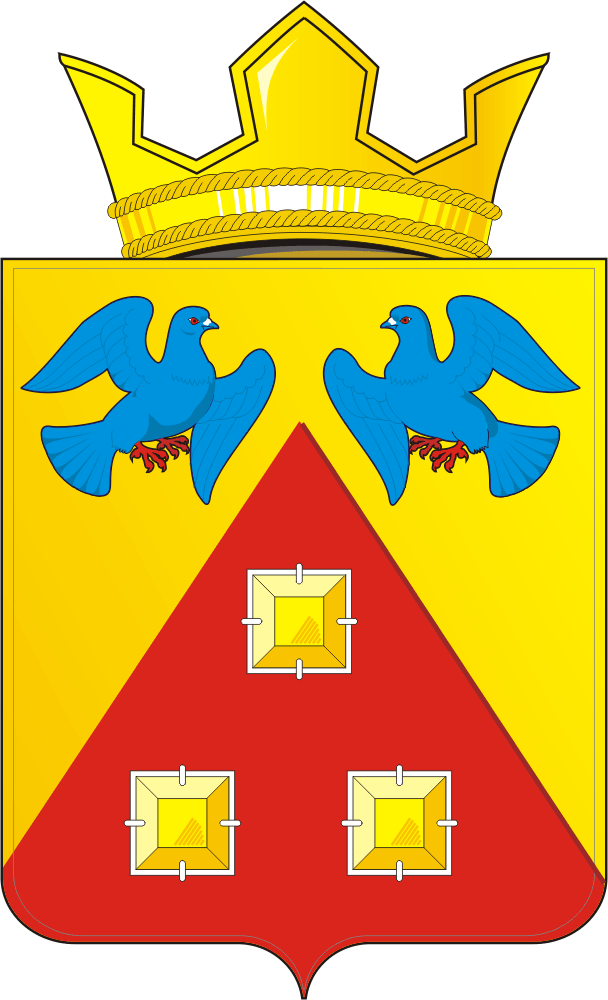 СОВЕТ ДЕПУТАТОВМУНИЦИПАЛЬНОГО ОБРАЗОВАНИЯСАРАКТАШСКИЙ ПОССОВЕТ САРАКТАШСКОГО РАЙОНАОРЕНБУРГСКОЙ ОБЛАСТИЧЕТВЕРТЫЙ СОЗЫВРЕШЕНИЕочередного тридцать восьмого заседания Совета депутатовмуниципального образования Саракташский поссоветчетвертого созываот 6 марта 2024 года                                          п. Саракташ                       № 198       В соответствии с пунктом 2 статьи 24 Устава муниципального образования Саракташский поссовет Саракташского района Оренбургской области, заслушав и обсудив отчет главы муниципального образования Саракташский поссовет Саракташского района Оренбургской области Докучаева Александра Николаевича о результатах своей деятельности, деятельности администрации поссовета, в том числе о решении вопросов, поставленных Советом депутатов Саракташского поссовета за 2023 год,Совет депутатов муниципального образования Саракташский поссовет Р Е Ш И Л :           1. Отчет главы муниципального образования Саракташский поссовет Саракташского района Оренбургской области Докучаева Александра Николаевича о результатах своей деятельности, деятельности администрации поссовета, в том числе о решении вопросов, поставленных Советом депутатов Саракташского поссовета за 2023 год принять к сведению (прилагается).           2. Работу главы муниципального образования Саракташский поссовет Саракташского района Оренбургской области признать удовлетворительной.       3. Решение вступает в силу после подписания, подлежит официальному опубликованию в информационном бюллетени «Муниципальный вестник Саракташского поссовета» и размещению на официальном сайте администрации поссовета.           4. Контроль за исполнением настоящего решения оставляю за собой.Председатель Совета депутатов                                                                                                                                           Кучеров А.В.О Т Ч Е Тглавы муниципального образования Саракташский поссовет Саракташского района Оренбургской области о результатах своей деятельности, деятельности администрации поссовета, в том числе о решении вопросов, поставленных Советом депутатов Саракташского поссовета за 2023 год  В соответствии с действующим законодательством и Уставом муниципального образования Саракташский поссовет, представляю вашему вниманию и оценке отчёт о результатах своей деятельности и деятельности администрации Саракташского поссовета за 2023 год.         Администрация поссовета осуществляет свою деятельность в рамках полномочий органов местного самоуправления по решению вопросов местного значения, определённых Федеральным законом от 6 октября 2003 года № 131-ФЗ «Об общих принципах организации местного самоуправления в Российской Федерации».     Главным финансовым инструментом для достижения стабильности социально-экономического развития муниципального образования Саракташский поссовет, безусловно, служит бюджет. Первой и основной составляющей развития поселения является обеспеченность финансами, для этого ежегодно формируется бюджет поселения.        Бюджет:По итогам исполнения бюджета за 2023 год получены доходы в объеме 147,6 млн. рублей, из которых 38% составили налоговые поступления.Источники собственных доходов – это:налоги на имущество – 8,6 млн. рублей или 14% от доходной части собственных доходовналог на доходы физических лиц 30,9 млн. рублей или 51% от доходной части собственных доходовналоги на совокупный доход 4,4 млн. рублей, или 7% от доходной части собственных доходовакцизы по подакцизным товарам 11,9 млн. рублей, или 20% от доходной части собственных доходов     Всего налоговых   доходов поступило 55,8 млн. рублей, годовой уточненный план по налоговым доходам выполнен на 102%     Безвозмездные поступления из бюджетов других уровней составили в объеме 86,7 млн. рублей, или 59% от общего объема доходов.     Бюджетная политика в сфере расходов бюджета муниципального образования Саракташский поссовет была направлена на решение социальных и экономических задач поселения. 
              При уточненном годовом плане 147,2 млн. рублей исполнение составило 143,6 млн. рублей или 98%.В 2023 году действовала одна муниципальная программа:     1. Муниципальная программа "Реализация муниципальной политики на территории муниципального образования Саракташский поссовет Саракташского района Оренбургской области на 2023-2030 года"-расходы в сумме 142,1 млн .рублей, в том числе:     -    Общегосударственные вопросы -15,0 млн. рублей-    Национальная безопасность и правоохранительная деятельность-2,4 млн. рублей     - Дорожное хозяйство – 41,4 млн. рублей, из них на          Капитальный ремонт и ремонт автомобильных дорог общего пользования населенных пунктов -16,2 млн. рублей. К ним относится ремонт асфальтобетонного покрытия ул. Победы ( от ул. Вокзальная до ул.Мира), ул.Вокзальная (от ул. Ленина до ул. Элеваторная), ул. Трудовая от ул.Комсомольская до ул. Октябрьская, тротуара по ул. Трудовая (от ул. Чапаева до ул. Комсомольской), отсыпка щебнем и установка бортовых камней на тротуаре по ул. Партизанская (от Саракташская ДШИ до уд. Пушкина), ремонт тротуара по ул. Пушкина (от ул. Партизанская до ул. Депутатская), ремонт тротуара по ул. Пушкина (от СОШ №2 до дома №135 Б по ул. Пушкина), устройство основания тротуара из щебня, покрытие тротуара в парке Победы л. 8 Марта, 6 п. Саракташ.     Содержание автомобильных дорог общего пользования местного значения-11,3 млн. рублей.     Ямочный ремонт, нарезка кюветов, отсыпка дорожного полотна ПГС, ремонт обочин, планировка проезжей части дорог, асфальтобетонный срез  – 8,4 млн. руб.     Повышение безопасности дорожного движения дорог общего пользования местного значения-1,4 млн. рублей (обслуживание светофора, уличного освещения, разметка, дорожные знаки).      Освещение автомобильных дорог общего пользования местного значения.Содержание и ремонт объектов наружного уличного освещения муниципального образования Саракташский поссовет-4,1 млн. рублей  -Коммунальное хозяйство– 29,4 млн. руб., из них на:Капитальное строительство: "Наружные сети водоснабжения в и. Саракташ от перекрестка ул. Чапаева, ул. Ленина до перекрестка ул. Больничная, ул. Просторная Оренбургской области" – 28,6 млн. руб.Корректировка проектной документации по объекту "Наружные сети водоотведения в микрорайоне Западный п. Саракташ, инженерно-геологические изыскания на объекте "Наружные сети водоотведения в микрорайоне Западный п. Саракташ", разработка проектной документации санитарно-защитной зоны проектируемой сливной станцией – 513,0 тыс. руб.Межбюджетные трансферты по переданным полномочиям – 217,7 тыс. руб. (корректировка экспертизы сметной стоимости по объекту: «Техническое перевооружение системы теплоснабжения. Установка блочно-модульной котельной ТКУ-4000 для жилых домов и объектов социальной сферы. Оренбургская область, Саракташский район, п. Саракташ, ул. Трудовая, 16Б; покупка и установка пожарных гидрантов).    - Благоустройство -22,1  млн. рублей, из них на:   Выкашивание сорной растительности в местах общего пользования, вдоль улиц, пустырях-3,7 млн. рублей   Санитарная очистка и содержание мест общего пользования, вывоз мусора-3,9 млн. рублей   Уборка и вывоз снега в парках, скверах, кладбище – 618,0 тыс. рублей   Обустройство тротуаров из плитки около здания ЦКР – 1,2 млн. руб.   Приобретение веткоизмельчителя – 788,0 тыс. руб.   Приобретение детского игрового комплекса (2 шт.) – 688,3 тыс. руб.   Ремонт детских площадок, остановок – 497,4 тыс. руб.   Прочие мероприятия по благоустройству -10,7 млн. рублей   В 2023 году было высажено 847 саженцев яблонь, сосна, ель, рябина в парке «Победы» в Западном микрорайоне.   -  Развитие культуры и спорта -32,3 млн. рублей, из них на:Организация культурно-досуговой деятельности-637,0 тыс. рублейФинансовое обеспечение части переданных полномочий в области культуры и повышения заработной платы работников культуры – 31,4 млн. рублейОрганизация деятельности физической культуры и спорта-126,6 тыс. рублей.Культура:     В развитии общества особую роль играет культура. Для создания в поселке творческой атмосферы ежегодно проводятся масштабные культурные мероприятия, все запланированные праздничные мероприятия, в том числе 110-летний юбилей нашего поселка, были проведены на должном уровне.        Профилактика терроризма и противопожарные мероприятия на территории поселка:    Особое внимание администрацией  поссовета уделяется мероприятиям, направленным на профилактику терроризма и противопожарных мероприятий на территории поселка.В апреле было проведено 12 собраний с собственниками жилищного фонда, в повестку дня которых входили вопросы:эксплуатация газовых и отопительных приборов;эксплуатация и содержание электроснабжения;пожарная безопасность;содержание надворных построек и гаражей.        До присутствующих были доведены требования и нормы действующего законодательства, нормативных документов.    В целях предотвращения и снижения вероятности возникновения пожаров в жилом секторе, создана рабочая группа, составлен план график проведения рейдов по частным и многоквартирным домам.     За период 2023 года на территории поссовета проведено 10 рейдов, в которых профгруппой обследовано 54 домовладения. В посёлке имеется 44 пожарных гидрантов и схема мест их расположения.  Все гидранты имеют подъездные пути и исправны.            Деятельность администрации и Совета депутатов поссовета:     Одной из приоритетных задач органов местного самоуправления является постоянное отслеживание изменений в действующее законодательство, правильное и своевременное их правоприменение.      В администрации поселка ведётся грамотная кадровая политика, все работники соответствуют замещающим должностям муниципальной службы, своевременно проводится их аттестация, сформирован кадровый резерв.     Одна из наиболее важных направлений деятельности органов местного самоуправления — правотворческая деятельность.      В отчётном году администрацией поссовета принято  376 правовых акта, из них: 357 постановления, 19 распоряжений. Специалисты администрации поссовета постоянно взаимодействует с прокуратурой района, все проекты нормативно-правовых актов направляются в прокуратуру, для проведения правовой экспертизы.      В течение года уделялось большое внимание исполнению действующего законодательства в сфере противодействия коррупции. Все запланированные мероприятия выполнены. Были проведены личные приемы граждан по вопросам профилактике коррупционных нарушений. В 2023 году администрацией успешно проведена декларационная кампания.   За отчетный период проведено 23 заседания административной комиссии, на которых рассмотрено 102 дела об административных правонарушениях, из них 3 протокола составлены членами административной комиссии, 99- участковыми. В качестве наказаний по 3 протоколам вынесено предупреждение, по 51 наложены штрафы на сумму 56 000 рублей, взыскано – 32 835 рублей.     В соответствии с Уставом МО Саракташский поссовет,  ст. 14 п.6 «Вопросы местного значения» Федерального закона № 131-ФЗ «Об общих принципах организации местного самоуправления в РФ» к вопросам местного значения органа местного самоуправления МО Саракташский поссовет относится обеспечение проживающих в поселении и нуждающихся в жилых помещениях малоимущих граждан жилыми помещениями.      Так за 2023 год жилищной комиссией поссовета проведено 19 заседаний, рассмотрено 28 заявлений, 21 семья была признана нуждающимися в жилых помещениях, предоставляемых по договору социального найма.       В ходе реализации мероприятий по обеспечению льготных категорий граждан  в 2023 году поставлено на учет 6 семей,  нуждающихся  молодых семей - 18. Заключено 4 договора социального найма на жилые помещения муниципального жилищного фонда. 8 квартир приватизировано.  1 квартира предоставлена по договору социального найма ветерану боевых действий. В текущем году, будет проведена работа по признанию объектов недвижимости выморочным имуществом, для дальнейшего оформления права собственности за Саракташский поссоветом и предоставления данных жилых помещений по договорам социального найма гражданам нуждающихся в жилых помещениях.    По Программе обеспечения жильем детей-сирот и детей, оставшихся без попечения родителей, лиц из числа детей-сирот и детей, оставшихся без попечения родителей, за 2023 год предоставлено 16 квартир.      Работа с заявлениями и обращениями граждан – неотъемлемая часть нашей ежедневной работы. Главой Саракташского поссовета  ведется прием граждан по волнующим вопросам, ведется прием заявлений граждан. В 2023 году в администрацию поселка поступило 443 письменных обращений. На личном приеме к главе обратились 96 человек.     Все заявления и обращения граждан рассмотрены в установленные законодательством сроки, нарушений сроков не допущено. В основном это жизненные вопросы,  касающиеся улучшения жилищных условий, оформление жилья в собственность, строительства, материального положения, вопросам землепользования и т.д.      По всем обращениям принимались соответствующие меры: с участием специалистов администрации, участковых уполномоченных полиции, депутатов, членов Совета ветеранов и Совета женщин, представителей различных структур, организовывались выезды на места, оформлялись акты осмотра, готовились ходатайства и представления, выдавались необходимые документы.       Активная работа ведётся по защите прав и интересов администрации поссовета в судебных инстанциях. Так за период 2023 года в Саракташском районном суде Оренбургской области рассмотрено 25 гражданских дел  с участием Администрации Саракташского поссовета как в качестве истца, так и в качестве ответчика, заинтересованного и третьего лица. Ведущие направления споров в рамках судебных разбирательств как показала судебная практика за период 2023г. стали жилищные споры, установление юридических фактов.       В Оренбургском областном суде за период   2023 г. рассмотрено 4 гражданских дела по жилищным спорам, решение суда апелляционной инстанции вынесено в пользу администрации Саракташского поссовета. В арбитражном суде за отчетный период рассмотрено 2 дела, администрация выступила в качестве истца, споры касаемые неисполнения условий муниципальных контрактов, о взыскании неустоек, сумм неосновательного обогащения. Иски администрации поссовета удовлетворены в полном объеме.    В отчетном году проведено 10 публичных слушаний по вопросам  изменения вида разрешенного использования земельных участков, 2 публичных слушаний по проекту решения Совета депутатов поссовета «О бюджете муниципального образования Саракташский поссовет на 2024 год и на плановый период 2025 и 2026 годов» и об исполнении бюджета за 2022 год», одно публичное слушание  по  проекту решения Совета депутатов Саракташского поссовета «О внесении изменений в Устав муниципального образования Саракташский поссовет Саракташского района Оренбургской области».      Выдано  5175 справок, включая адресные справки, справки о месте проживания и прописки, о составе семьи.     В прошедшем году была продолжена работа над повышением открытости власти, принимая во внимание факт, что без учёта мнения жителей сегодня нельзя принимать важные управленческие решения.    Информационным источником для изучения деятельности администрации является официальный сайт муниципального образования, группы в социальных сетях, муниципальный вестник Саракташского поссовета.     Администрация поселка обеспечивает деятельность Совета депутатов поссовета.     В течение 2023 года Совет депутатов работал в соответствии с утверждённым годовым планом. Рассмотрены и заслушаны на заседаниях сессий Совета и постоянных депутатских комиссий все запланированные вопросы.      Депутатским корпусом было подготовлено и проведено 11 заседаний Совета депутатов Саракташского поссовета, в том числе 4 плановых 7 внеочередных, принято 59 решений.  Проведение внеочередных заседаний подчеркивает гибкость и оперативность работы нашего представительного органа. Всего депутатами рассмотрено 7 проектов и принято 7 решений по вопросам, касающимся формированию, исполнению и внесению изменений в бюджет 2023 года. Анализ проведенной информации свидетельствует о том, что депутаты Саракташского поссовета уделяют большое внимание работе местного исполнительного органа в части работы с бюджетом. Мы все понимаем, что от этого напрямую зависит развитие поселка в целом.          В рамках реализации Федерального закона «Об участии граждан в охране общественного порядка» продолжает работу добровольная народная дружина (командир Слепушкин Николай Николаевич, заместитель главы администрации МО Саракташский поссовет). Согласно графику осуществляется дежурство ДНД во всех местах массового отдыха молодежи.     Подводя итоги и намечая дальнейшие перспективы развития, хочу отметить, что 2024 год будет очень значимым в жизни каждого россиянина.      С 15 по 17 марта пройдут самые главные выборы нашей страны – выборы Президента Российской Федерации.      На территории муниципального образования Саракташский поссовет создано семь избирательных участков, на которых  размещены участковые избирательные комиссии по проведению  выборов.      31 января  2024г.   за   № 90-п в администрации Саракташского поссовета издано постановление «О мерах по оказанию содействия избирательным комиссиям в реализации их полномочий при подготовке и проведении выборов Президента Российской Федерации на территории муниципального образования Саракташский поссовет Саракташского района Оренбургской области», создана рабочая группа и  утвержден план организационно-технических мероприятий по обеспечению подготовки и проведения выборов Президента Российской Федерации.       В ходе подготовки к проведению выборов  уточнен перечень избирательных участков и их границ, сведения направлены в ТИК.  Проведена проверка  соответствия помещений для голосования всех избирательных участков требованиям обеспечения условий организации голосования.Мы вместе должны приложить все усилия для того, чтобы эти выборы в нашем поселке прошли на достойном уровне.Администрацией поссовета на 2024 год поставлены следующие задачи:   - в первую очередь работа с населением и обращениями граждан; - провести работу по  максимальному привлечению доходов в бюджет поселения;- выполнить запланированный ямочный ремонт на дорогах с асфальтобетонным покрытием; - нанести дорожную разметку;В рамках муниципальной программы «Реализация муниципальной политики на территории муниципального образования Саракташский поссовет» планируется выполнить ремонт  асфальтобетонного покрытия дорог по ул.Сакмарская (от ул.Комсомольская до ул.Луговая), ул.Колхозная (от Автодрома до объездной), ул.Пушкина (от ул.Маяковского до ул.Ватутина) со стоянкой, ул.Западная (от ул.Энтузиастов до ул.Черкасская).Финансирование идет за счет четырех источников:Федеральный бюджет – 10 518 174 рубляОбластной бюджет – 438 325 рублейМестный бюджет – 438 856 рублейВнебюджетные источники – 1 274 000 рублей.Также запланировано выполнить техническое перевооружение системы теплоснабжения: установка блочно-модульной котельной ТКУ-4000 для жилых домов и объектов социальной сферы по ул. Трудовая 16 Б в п.Саракта;- провести капитальный ремонт сетей водоснабжения в п.Саракташ переданных в 2023 году с баланса администрации Саракташского района на баланс администрации Саракташского поссовета;    -  построить скейт-парк в поселке Саракташ.- провести капитальный ремонт напорного канализационного коллектора.На сегодняшний день существует ещё много нерешенных задач. Заканчивая свое выступление, разрешите выразить слова благодарности всему депутатскому корпусу за эффективное взаимодействие, а так же хотелось бы пожелать нам дальнейшей совместной плодотворной работы и достижения успехов в общем деле на благо развития нашего поселения.    Мы будем стремиться сделать наш посёлок экономически перспективным, безопасным, современным и комфортным для проживания наших граждан.    Администрация Саракташского поссовета всегда готова прислушиваться к советам жителей и совместно с депутатами поссовета помогать в решении проблем.СОВЕТ ДЕПУТАТОВМУНИЦИПАЛЬНОГО ОБРАЗОВАНИЯСАРАКТАШСКИЙ ПОССОВЕТ САРАКТАШСКОГО РАЙОНАОРЕНБУРГСКОЙ ОБЛАСТИЧЕТВЕРТЫЙ СОЗЫВРЕШЕНИЕочередного тридцать восьмого заседания Совета депутатовмуниципального образования Саракташский поссоветчетвертого созыва от 6 марта 2024 года     п. Саракташ                                       № 201О назначении и проведении опроса граждан, проживающих на территории муниципального образования Саракташский поссовет Саракташского района Оренбургской области        В соответствии со статьёй 31 Федерального закона от 06.10.2003 № 131-ФЗ «Об общих принципах организации местного самоуправления в Российской Федерации», Постановлением правительства Оренбургской области от 14.11. 2016 №851-пп «О реализации на территории Оренбургской области инициативных проектов», Порядком назначения и проведения опроса граждан по вопросам выявления мнения граждан о поддержке инициативных проектов в муниципальном образовании Саракташский поссовет Саракташского района Оренбургской области, утвержденным Решением Совета депутатов Саракташского поссовета от 13.08.2021 №52, Уставом муниципального образования Саракташский поссовет Саракташского района Оренбургской области с целью выявления приоритетных направлений для формирования проектов инициативного бюджетирования на территории поселка Саракташ Саракташского района Оренбургской области.                   Совет депутатов муниципального образования Саракташский поссовет        РЕШИЛ:   1. Назначить опрос граждан, проживающих в поселке Саракташ Саракташского района Оренбургской области (далее опрос граждан) и провести его в период с 01 апреля 2024 года по 30 мая 2024 года. Срок проведения опроса граждан – 60 календарных дней.       2. Утвердить проведение опроса граждан на платформе ПОС ЕПГУ.      3. Установить, что для признания опроса граждан состоявшимся минимальная численность жителей поселка Саракташ Саракташского района оренбургской области, принявших участие в указанном опросе составляет 2000 человек.       4. Настоящее решение вступает в силу после его официального опубликования в информационном бюллетени «Муниципальный вестник Саракташского поссовета»,  подлежит размещению на официальном сайте администрации муниципального образования Саракташский поссовет.       5.  Контроль за исполнением данного решения возложить на постоянную комиссию Совета депутатов поссовета по труду, образованию, здравоохранению, социальной политике, делам молодежи, культуре и спорту. (Председатель Пашаев Р.А.). ПредседателяСовета депутатов поссовета                                                        А.В. КучеровПриложение №1 к решению Совета депутатов поссоветаот  06.03.2024 года № 201Опросный лист1. Поддерживаете ли вы проект инициативного бюджетирования по освещению дороги по ул. Ленина в п. Саракташ? (Выберите один из вариантов)Ваше предложение ______________________________________________                                                                                                        Приложение №2 к решению Совета депутатов поссоветаот  06.03.2024 года № 201Методикапроведения опроса граждан, проживающих  в п. Саракташ Саракташского района Оренбургской области 1.Общие положения1.1. Целью опроса граждан является выявление мнения жителей,  проживающих на территории поселка Саракташ  Саракташского района Оренбургской области, и его учет при выявлении  приоритетных направлений для формирования инициативных проектов на территории поселка Саракташ Саракташского района Оренбургской области 1.2. В опросе граждан имеют право участвовать жители поселка Саракташ Саракташского района Оренбургской области.1.3. Методом сбора информации является использование функционала ПОС ЕПГУ.1.4. Решение о формировании Комиссии принимается постановлением администрации муниципального образования Саракташский поссовет Саракташского района Оренбургской области. В состав Комиссии входит не менее трех человек и не более девяти человек. Решением о формировании Комиссии определяется председатель и секретарь указанной Комиссии.1.5. Размещение опроса производится Комиссией на ПОС ЕПГУ.1.6. Принимающий участие в опросе граждан должен выбрать один из ответов, путем проставления любого знака напротив ответа либо предложить свой вариант.1.7. На основании полученных Комиссией результатов опроса граждан составляется протокол, в котором указываются следующие данные:1) дата и место составления протокола;2) формулировки вопросов, предлагаемых при проведении опроса граждан;3) установленная настоящим решением минимальная численность жителей поселка Саракташ Саракташского района Оренбургской области для признания опроса граждан состоявшимся;4) число жителей поселка Саракташ Саракташского района Оренбургской области, принявших участие в опросе граждан (не менее установленной минимальной численности);5)общее число проголосовавших;6) результаты опроса граждан (статистика).Опрос граждан признается состоявшимся, если минимальная численность жителей поселка Саракташ Саракташского района Оренбургской области, принявших участие в указанном опросе составляет  2000 человек.1.8. Протокол подписывается всеми членами Комиссии и передается в администрацию Саракташский поссовет Саракташского района Оренбургской области.1.9. После проведения опрос архивируется.СОВЕТ ДЕПУТАТОВМУНИЦИПАЛЬНОГО ОБРАЗОВАНИЯСАРАКТАШСКИЙ ПОССОВЕТ САРАКТАШСКОГО РАЙОНАОРЕНБУРГСКОЙ ОБЛАСТИЧЕТВЕРТЫЙ СОЗЫВРЕШЕНИЕочередного тридцать восьмого заседания Совета депутатовмуниципального образования Саракташский поссоветчетвертого созываот 6 марта 2024 года              п. Саракташ                                               № 202Об утверждении Положения о расчете размера платы за пользование жилым помещением (платы за наем) для нанимателей жилых помещений по договорам социального найма и договорам найма жилых помещений государственного или муниципального жилищного фонда муниципального образования Саракташский поссовет.На основании Федерального закона от 06 октября 2003 N 131-ФЗ "Об общих принципах организации местного самоуправления в Российской Федерации", Жилищного кодекса Российской Федерации, статьей 5 Устава муниципального образования Саракташский поссовет Саракташского района Оренбургской области, Совет депутатов муниципального образования Саракташский поссовет        РЕШИЛ:1. Утвердить Положение о расчете размера платы за пользование жилым помещением (платы за наем) для нанимателей жилых помещений по договорам социального найма и договорам найма жилых помещений государственного или муниципального жилищного фонда муниципального образования Саракташский район Оренбургской области, согласно приложению №1.        2. Признать утратившим силу решение Совета депутатов муниципального образования Саракташский поссовет от 20 февраля 2023 года № 137 «Об утверждении Положения о расчете размера платы за пользование жилым помещением (платы за наем) для нанимателей жилых помещений по договорам социального найма и договорам найма жилых помещений государственного или муниципального жилищного фонда муниципального образования Саракташский поссовет.»        3.  Настоящее решение вступает в силу после его официального опубликования в информационном бюллетени «Муниципальный вестник Саракташского поссовета»,  подлежит размещению на официальном сайте администрации муниципального образования Саракташский поссовет и распространяет свое действие на правоотношения возникшие с 01.06.2024 года.        4. Контроль  за  исполнением данного решения возложить  на постоянную комиссию Совета депутатов поссовета по бюджетной, налоговой и финансовой политике, собственности, экономическим вопросам, торговле и быту, промышленности, строительству, транспорту, связи, жилищно-коммунальному хозяйству и благоустройству (Сироткин А.С.).          Председатель  Совета депутатов поссовета                                                            А.В. КучеровГлава поссовета                                                                                 А.Н.Докучаев Приложение №1к решению Совета депутатовмуниципального образованияСаракташский поссоветот 06.03.2024г.  № 202Положение о расчете размера платы за пользование жилым помещением (платы за наем) для нанимателей жилых помещений по договорам социального найма и договорам найма жилых помещений государственного или муниципального жилищного фонда муниципального образования Саракташский поссовет (далее - Положение)1. Общие положения1.1. Настоящее Положение устанавливает порядок расчета размера платы за пользование жилым помещением (платы за наем) для нанимателей жилых помещений по договорам социального найма и договорам найма жилых помещений государственного или муниципального жилищного фонда муниципального образования Саракташский поссовет (далее - плата за наем).
1.2. Экономическое содержание платы за наем состоит в компенсации инвестиционных затрат собственника на строительство и реконструкцию жилищного фонда, используемого для предоставления гражданам по договору найма.1.3. Размер платы за наем определяется на основе базового размера платы за наем жилого помещения на 1 кв. м общей площади жилого помещения и коэффициента соответствия платы с учетом коэффициентов, характеризующих качество и благоустройство жилого помещения, расположения дома.1.4. Размер платы за наем определяется исходя из занимаемой площади жилого помещения.2. Порядок расчета размера платы за наем жилого помещения2.1. Размер платы за наем j-ого жилого помещения, предоставленного по договору социального найма или договору найма жилого помещения государственного или муниципального жилищного фонда, определяется по формуле:

Пнj = Нб x Кj x Кс x Пj, где

Пнj - размер платы за наем j-ого жилого помещения, предоставленного по договору социального найма или договору найма жилого помещения государственного или муниципального жилищного фонда;

Нб - базовый размер платы за наем жилого помещения;

Кj - коэффициент, характеризующий качество и благоустройство жилого помещения, месторасположение дома;

Кс - коэффициент соответствия платы;

Пj - общая площадь j-ого жилого помещения, предоставленного по договору социального найма или договору найма жилого помещения государственного или муниципального жилищного фонда (в отдельных комнатах в общежитиях исходя из площади этих комнат) (кв. м).
2.2. Базовый размер платы за наем жилого помещения определяется по формуле:

Нб = СРс x 0,001,     где:

Нб - базовый размер платы за наем жилого помещения, руб.;

СРс - средняя цена 1 квадратного метра общей площади квартир на вторичном рынке жилья в Оренбургской области, которая определяется по данным Федеральной службы государственной статистики, которые размещаются в свободном доступе в Единой межведомственной информационно-статистической системе (ЕМИСС), составляет 65 505,56  руб.
2.3. Значение коэффициента, характеризующего качество и благоустройство жилого помещения, месторасположение дома (Кj), определяется по формуле:К1+ К2+ К3Кj=	3            где:
К1 -коэффициент, характеризующий качество жилого помещения;

К2 - коэффициент, характеризующий благоустройство жилого помещения;

К3 - коэффициент, характеризующий месторасположение дома.3. Коэффициенты, характеризующие качество и благоустройство жилого помещения, месторасположение дома3.1. Коэффициент, характеризующий качество жилого помещения (К1)3.2. Коэффициент, характеризующий благоустройство жилого помещения (К2)<*> Под видами благоустройства понимается: горячее, холодное водоснабжение, водоотведение, электроснабжение, газоснабжение, центральное отопление.
3.3. Коэффициент, характеризующий месторасположение дома (К3)4. Коэффициент соответствия платы4.1. Величина коэффициента соответствия платы устанавливается органом местного самоуправления исходя из социально-экономических условий в данном муниципальном образовании, в интервале [0;1]. При этом Кс может быть установлен как единым для всех граждан, проживающих в данном муниципальном образовании, так и дифференцированно для отдельных категорий граждан, имеющих право на получение мер социальной поддержки, определенных федеральными законами, указами Президента Российской Федерации, постановлениями Правительства Российской Федерации или законами субъекта Российской Федерации.4.2. Установить величину коэффициента соответствия платы в размере:0 - для нанимателей жилых помещений муниципального жилищного фонда по договорам найма жилого помещения для детей-сирот и детей, оставшихся без попечения родителей.0 -для нанимателей жилых помещений муниципального жилищного фонда по договорам социального найма и договорам найма жилого помещения, являющихся инвалидами I, II группы, а также семьи, имеющие детей-инвалидов.0,3- для прочих категорий граждан.5. Пример расчета за пользованием жилым помещением (платы за наем) по договорам социального найма и договорам найма жилых помещений муниципального жилищного фонда муниципального образования Саракташский поссовет Исходные данные для расчета платы за пользование жилым помещением (плата за наем) по договорам социального найма и договорам найма жилых помещений муниципального жилищного фонда муниципального образования Саракташский поссовет с 1 июня 2024 года.Базовая ставка платы за жилое помещение (платы за наем) – 65,50 руб. в месяц за 1 кв.м. общей площади. (Нб)Жилое помещение, для которого определяется плата за пользование жилым помещением – отдельная квартира, площадью 43,2 кв.м. (Пj)Коэффициент соответствия платы – 0,3 (Кс)Показатели качества, благоустройства и местоположения, используемые в примере:Кj – коэффициент, характеризующий качество и благоустройство жилого помещения, месторасположение дома;0,9+0,9+1Кj= 	3	= 0,93Плата за наем Пнj, определяется по следующей формуле:Пнj = Нб x Кj x Кс x ПjПнj = 65,50 x 0,3 x 0,93 = 18,27 руб. за 1 кв.м.Плата за наём равна 18,27 руб. за 1 кв. м. x 43,2 кв.м. = 789,264 рублей в месяц.П О С Т А Н О В Л Е Н И ЕАДМИНИСТРАЦИИ МО САРАКТАШСКИЙ ПОССОВЕТ               15.03. 2024  г.                                                                                                                                                                  № 185-п  Об утверждении муниципальной адресной программы «Переселение граждан Саракташского поссовета из аварийного жилищного фонда» на 2024-2030 годы   В соответствии с постановлением Правительства Оренбургской области  от 06 марта 2024 года № 174-пп «Об утверждении областной адресной программы «Переселение граждан из аварийного жилищного фонда Оренбургской области» на 2024-2030 годы»:      1. Утвердить муниципальную адресную программу «Переселение граждан Саракташского поссовета из аварийного жилищного фонда» на 2024-2030 годы согласно приложению.      2. Контроль за исполнением настоящего постановления возложить на заместителя главы МО Саракташский поссовет Слепушкина Н.Н.      3. Настоящее решение вступает в силу после его официального опубликования в информационном бюллетени «Муниципальный вестник Саракташского поссовета»,  подлежит размещению на официальном сайте администрации муниципального образования Саракташский поссовет.      Глава МО	      Саракташский поссовет                                                                                                                                                           А.Н. Докучаев Приложение                                                                                        к постановлению администрации                                                                            МО  Саракташский поссовет от 15.03.2024 г.   №185 -п         Муниципальная адресная программа
"Переселение граждан Саракташского поссовета из аварийного жилищного фонда" на 2024-2030 годы” 
Паспорт муниципальной адресной программы "Переселение граждан Саракташского поссоветаиз аварийного жилищного фонда"на 2024-2030 годы (далее - Программа)1. Содержание проблемы1. Аварийное жилье является проблемой многих городов России. Наличие аварийного жилого фонда повышает социальную напряженность в обществе, ухудшает качество предоставляемых коммунальных услуг, сдерживает развитие инфраструктуры в п.Саракташ, создает потенциальную угрозу безопасности и комфорту проживания граждан, ухудшает внешний облик населенного пункта, что, в свою очередь, сказывается на инвестиционной привлекательности поселка. С начала работы Фонда (за период с 2008 по 2023 год) в п.Саракташ созданы безопасные условия проживания для 721 граждан, проживавших в аварийном жилье общей площадью 11,1216 тыс. кв. метров.Вместе с тем объем нерасселенного аварийного жилищного фонда остается еще значительным.Федеральным законом от 28 ноября 2018 года № 436-ФЗ внесены изменения в Федеральный закон от 21 июля 2007 года №185-ФЗ «О Фонде содействия реформированию жилищно-коммунального хозяйства», в том числе о продлении деятельности Фонда до 2026 года. Указом Президента Российской Федерации от 7 мая 2018 года № 204 «О национальных целях и стратегических задачах развития Российской Федерации на период до 2024 года» перед Правительством Российской Федерации поставлена национальная цель развития Российской Федерации на период до 2024 года – улучшение    жилищных условий не менее 5 млн. семей ежегодно.Всего с учетом финансирования, предусмотренного в рамках Программы, в течение 2024–2030 годов будет расселено 0,0846 тыс. кв. метров аварийного жилья, переселено 7 человек, проживающих в 1 многоквартирном аварийном доме, признанным таковым до 1 января   2022 года. Консолидация бюджетных средств, средств внебюджетных источников, предусмотренных Федеральным законом от 21 июля 2007 года № 185-ФЗ «О Фонде содействия реформированию жилищно-коммунального хозяйства», окажет положительное влияние на обеспечение социального благополучия в п.Саракташ, позволит предотвратить угрозу жизни и безопасности граждан, проживающих в домах, признанных до 1 января 2022 года в установленном порядке аварийными и подлежащими сносу или реконструкции в связи с физическим износом в процессе их эксплуатации.Программа подготовлена на основе анализа существующего технического состояния  многоквартирных домов,  находящихся  на территории п.Саракташ, при условии соблюдения установленного законодательством Российской Федерации порядка признания таких домов аварийными и подлежащими сносу и с учетом выбранных гражданами способах реализации Программы. Перечень многоквартирных домов, признанных аварийными и подлежащими сносу или реконструкции до 1 января 2022 года, представлен в приложении № 1 к Программе.На основании информации, полученной в результате работы, проведенной с гражданами, оценки рынка жилья, стоимости одного квадратного метра приобретения и строительства жилых помещений, при наличии договоров развития застроенных территорий и свободного муниципального жилищного фонда орган местного самоуправления проводит сравнительный анализ и оценку экономической эффективности каждого из способов переселения на ближайшие три года реализации программы и направляет предложения министерству строительства, жилищно-коммунального и дорожного хозяйства Оренбургской области. В соответствии со статьей 32 Жилищного кодекса Российской Федерации признание в установленном Правительством Российской Федерации порядке многоквартирного дома аварийным и подлежащим сносу или реконструкции влечет обязанность органов местного самоуправления по изъятию жилых помещений в указанном доме у собственников в случае, если собственники сами в разумный срок не осуществили снос такого дома. В соответствии со статьями 86, 89 Жилищного кодекса Российской Федерации обязанность по обеспечению жилыми помещениями граждан, проживающих в жилых помещениях, занимаемых по договорам социального найма и расположенных в домах, подлежащих сносу, возложена на органы государственной власти или органы местного самоуправления, принявшие решение о сносе таких домов. При этом предоставляемые гражданам в связи с выселением жилые помещения должны быть благоустроенными применительно к условиям соответствующего населенного пункта, равнозначными по общей площади, ранее занимаемым жилым помещениям, отвечать установленным требованиям и могут  находиться по месту жительства граждан в границах населенного пункта, на территории которого расположено ранее занимаемое жилое помещение.В первоочередном порядке подлежат переселению граждане из многоквартирных домов, которые расположены на территории муниципального образования и год признания которых аварийными и подлежащими сносу или реконструкции предшествует годам признания аварийными и подлежащими сносу или реконструкции других многоквартирных домов, расположенных на территории этого муниципального образования, а также из многоквартирных домов при наличии угрозы их обрушения или при переселении граждан на основании вступившего в законную силу решения суда. В случае если несколько многоквартирных домов, признанных аварийными и подлежащими сносу или реконструкции в разные годы, расположены в границах одного элемента планировочной структуры (квартала, микрорайона) или смежных элементов планировочной структуры, переселение граждан из этих домов может осуществляться в рамках одного этапа программы.2. Основные цели и задачи ПрограммыОсновными целями Программы являются:обеспечение устойчивого сокращения непригодного для проживания жилищного фонда;   переселение граждан из многоквартирных домов, признанных до 1 января 2022 года в установленном порядке аварийными и подлежащими сносу или реконструкции в связи с физическим износом в процессе их эксплуатации;создание безопасных и благоприятных условий  проживания граждан;формирование адресного подхода к решению проблемы переселения граждан из многоквартирных домов, признанных до 1 января 2022 года в установленном порядке аварийными и подлежащими сносу или реконструкции в связи с физическим износом в процессе их эксплуатации;непрерывное планирование, заблаговременное проведение мероприятий, направленных на информирование граждан и согласование с ними способов и иных условий переселения из аварийного жилищного фонда;эффективность использования бюджетных средств, в том числе полученных за счет средств Фонда, выбор наиболее экономически эффективных способов реализации Программы с учетом обеспечения прав и законных интересов переселяемых граждан;обеспечение реализации основных мероприятий Программы в сжатые сроки в целях минимизации издержек по содержанию аварийных домов и сокращения сроков включения освобождающихся земельных участков в хозяйственный оборот;Для достижения  основных целей Программы необходимо решение следующих задач:реализация механизмов переселения граждан из непригодного для проживания жилищного фонда, обеспечивающих соблюдение их жилищных прав, установленных законодательством Российской Федерации; привлечение финансовой поддержки за счет средств Фонда;  регулирование отношений между Фондом, Правительством Оренбургской области и администрацией МО Саракташский поссовет.                                                                                                                                                                                                                                                                                                                                                                                                                                                                                                                                                                                                                  Рекомендуемые требования к жилью, проектируемому (строящемуся) и приобретаемому в рамках Программы, представлены в приложении № 2 к Программе.3. Сроки и этапы  реализации Программы   Срок реализации Программы – 2024–2030 годы. Этапы реализации Программы:этап 2024 года – срок реализации до 01.09.2025;этап 2025 года – срок реализации до 31.12.2026;этап 2026 года – срок реализации до 31.12.2027;этап 2027 года – срок реализации до 31.12.2028;этап 2028 года – срок реализации до 31.12.2029;этап 2029 года – срок реализации до 31.12.2030.4. Основные направления реализации ПрограммыОсновными направлениями реализации Программы являются:принятие решений и проведение мероприятий по переселению граждан из аварийного жилищного фонда в соответствии с Жилищным кодексом Российской Федерации за счет средств Фонда и обязательной доли финансирования за счет средств областного бюджета;изъятие земельного участка, на котором расположен многоквартирный дом, признанный до 1 января 2022 года в установленном порядке аварийным и подлежащим сносу или реконструкции в связи с физическим износом в процессе его эксплуатации, для муниципальных нужд в порядке, установленном законодательством Российской Федерации.План реализации мероприятий по переселению граждан из аварийного жилищного фонда, признанного таковым до 1 января 2022 года, по способам переселения представлен в приложении № 3 к Программе.При реализации мероприятий по переселению граждан из аварийного жилищного фонда средства Фонда, средства долевого финансирования за счет областного бюджета и (или) средства местных бюджетов могут расходоваться на:Приобретение жилых помещений в многоквартирных домах, а также в домах блокированной застройки, указанных в пункте 2 части 2 статьи 49 Градостроительного кодекса Российской Федерации (в том числе в многоквартирных домах, строительство которых не завершено), и строительство таких домов (включая подготовку проектной документации в целях строительства таких домов), строительство индивидуальных жилых домов по проектам, отобранным в соответствии с методикой, утвержденной федеральным органом исполнительной власти, осуществляющим функции по выработке и реализации государственной политики и нормативно-правовому регулированию в сфере жилищной политики и жилищно-коммунального хозяйства, а также приобретение таких индивидуальных жилых домов, в том числе для целей последующего предоставления гражданам жилых помещений по договору социального найма, или договору найма жилого помещения жилищного фонда социального использования, или договору найма жилого помещения маневренного фонда в связи с переселением из аварийного жилищного фонда, или договору мены с собственником жилого помещения аварийного жилищного фонда.           2.Выплату гражданам, в чьей собственности находятся жилые помещения, входящие в аварийный жилищный фонд, возмещения за изымаемые жилые помещения в соответствии с частью 7 статьи 32 Жилищного кодекса Российской Федерации.Предоставление субсидий лицам, заключившим с органами местного самоуправления договоры о комплексном развитии территорий жилой застройки в соответствии с Градостроительным кодексом Российской Федерации, на возмещение понесенных расходов на выполнение обязательств по созданию либо приобретению жилых помещений для предоставления гражданам, переселяемым из аварийного жилищного фонда, по передаче данных жилых помещений в государственную или муниципальную собственность, по уплате возмещения за изымаемые жилые помещения в многоквартирных домах, признанных аварийными и подлежащими сносу или реконструкции, в целях реализации решения о комплексном развитии территории жилой застройки.            В случае наличия в собственности гражданина нескольких жилых помещений, входящих в аварийный жилищный фонд, предоставление ему в связи с переселением из таких жилых помещений субсидий, предусмотренных настоящим пунктом, за счет средств Фонда осуществляется в отношении только одного жилого помещения. В отношении других жилых помещений, находящихся в собственности такого гражданина и включенных в программу переселения граждан из аварийного жилищного фонда, предоставляется возмещение за изымаемые жилые помещения в соответствии со статьей 32 Жилищного кодекса Российской Федерации.         4.Предоставление указанным в пункте 2 настоящего раздела гражданам, не имеющим иного пригодного для проживания жилого помещения, находящегося в собственности или занимаемого на условиях социального найма, субсидии на приобретение жилых помещений и (или) субсидии на возмещение части расходов на уплату процентов в размере не выше ключевой ставки за пользование займом или кредитом, полученными в валюте Российской Федерации и использованными на приобретение жилых помещений (далее - субсидия).Порядок предоставления субсидии гражданам устанавливается органом местного самоуправления с учетом положений настоящего раздела.               4.1.Субсидия собственнику жилого помещения, расположенного в аварийном многоквартирном доме, признанным таковым в период с 1 января 2017 года по 1 января 2022 года, предоставляется органом местного самоуправления, на территории которого расположен многоквартирный дом, признанный аварийным и подлежащим сносу или реконструкции до 31 декабря 2025 года.               4.2.Субсидия предоставляется, если на дату признания многоквартирного дома аварийным и подлежащим сносу или реконструкции у собственника отсутствуют иные жилые помещения, пригодные для постоянного проживания, находящиеся в его собственности, либо занимаемые на условиях социального найма или по договору найма жилого помещения жилищного фонда социального использования.               4.3.Субсидия не предоставляется собственникам жилых помещений, которые после 28 декабря 2019 года приобрели право собственности на жилое помещение в многоквартирном доме после признания такого дома в установленном порядке аварийным и подлежащим сносу или реконструкции, за исключением граждан, право собственности, у которых в отношении таких жилых помещений возникло после 28 декабря 2019 года в порядке наследования.                4.4.В случае наличия у собственника нескольких жилых помещений, входящих в аварийный жилищный фонд, расселяемый в рамках Программы, предоставление ему в связи с переселением из таких жилых помещений субсидии осуществляется в отношении только одного жилого помещения. Жилое помещение, в отношении которого осуществляется предоставление субсидии, собственник определяет самостоятельно.               4.5.Субсидия предоставляется на следующие цели:на	приобретение жилого помещения, соответствующего требованиям, установленным законодательством Российской Федерации и подпунктом 4.7 пункта 4 настоящего раздела (далее - субсидия на приобретение жилого помещения);возмещение расходов (части расходов) на уплату процентов за пользование кредитом, полученным в валюте Российской Федерации и использованным на цели приобретения (строительства) жилого помещения, за исключением уплаты неустойки (штрафы, пени) за нарушение условий кредитного договора (далее - субсидия на уплату процентов).              4.6.Субсидия может быть использована:1) для оплаты цены договора купли-продажи жилого помещения (квартиры, комнаты);для оплаты цены договора участия в долевом строительстве, предметом которого является жилое помещение, в том числе путем размещения средств субсидии на счете эскроу;для оплаты первоначального взноса при заключении договора на получение жилищного кредита, в том числе ипотечного кредита, на приобретение жилого помещения;для уплаты процентов по ранее заключенному договору на получение жилищного кредита (ипотечного кредита) на приобретение жилого помещения в рамках реализации Программы.Субсидия не может быть использована на приобретение жилого помещения у супруга (супруги), дедушки (бабушки), внуков, родителей (в том числе усыновителей), детей (в том числе усыновленных), полнородных и неполнородных братьев и сестер.            4.7. Приобретаемое жилое помещение одновременно должно соответствовать требованиям, установленным в приложении № 2 к Программе и следующим условиям:              1) в случае покупки на вторичном рынке жилья дом, в котором приобретается такое жилое помещение, не должен быть признан аварийным и подлежащим сносу или реконструкции в соответствии с положениями  постановления Правительства Российской Федерации от 28 января 2006 года  № 47 «Об утверждении Положения о признании помещения жилым помещением, жилого помещения непригодным для проживания, многоквартирного дома аварийным и подлежащим сносу или реконструкции, садового дома жилым домом и жилого дома садовым домом»;2) быть благоустроенным применительно к условиям населенного пункта, на территории которого приобретается жилое помещение.                     4.8. Субсидия на уплату процентов предоставляется в размере ключевой ставки Центрального банка Российской Федерации по состоянию на 1-й день календарного месяца, за который производится возмещение расходов (части расходов) на уплату процентов.               Субсидия на уплату процентов предоставляется ежегодно в целях возмещения расходов (части расходов) на уплату процентов, начисленных за фактическое время пользования кредитными средствами за период, начинающийся не ранее даты принятия решения о предоставлении субсидии и заканчивающийся не позднее 31 декабря 2025 года.         4.9.Размер субсидии на приобретение  жилого помещения  определяется по формуле:С=Д*S*Ц-В, где         С-размер денежных средств,         Д-доля в праве собственности на жилое помещение (в случае, если жилое помещение в совместной собственности, то доля в праве общей собственности считается равной 1);S - общая площадь расселяемого жилого помещения, принадлежащего собственнику;Ц - стоимость одного квадратного метра общей площади жилого помещения в соответствии с этапом реализации Программы;В - размер возмещения, предоставляемого (предоставленного) собственнику и рассчитанного в порядке, установленном частью 7 статьи 32 Жилищного кодекса Российской Федерации.           4.10.Размер субсидии подлежит уменьшению до стоимости приобретаемого жилого помещения в случае приобретения гражданином жилого помещения меньшей стоимости по сравнению с размером субсидии, определенным в соответствии с подпунктом 4.9 пункта 4 настоящего раздела.           4.11.В случае если стоимость приобретаемого жилого помещения превышает размер возмещения и субсидии на приобретение жилого помещения, уплата недостающей суммы по договору производится собственником за счет собственных и (или) заемных средств.           4.12.Для получения субсидии собственник представляет договор на приобретение жилого помещения в орган местного самоуправления в течение шести месяцев со дня получения возмещения за изымаемое жилое помещение. 5. Предоставление субсидии юридическому лицу, обеспечивающему реализацию решения о комплексном развитии территории, на оплату расходов, указанных в пункте 3 настоящего раздела, в размере до ста процентов нормативной стоимости переселения, рассчитанной как произведение общей площади жилых помещений, расположенных в многоквартирных домах, признанных аварийными и подлежащими сносу или реконструкции, из которых осуществлено переселение граждан, и нормативной стоимости квадратного метра.6. Приведение жилых помещений в состояние, пригодное для постоянного проживания.Организационные мероприятия по реализации Программы  предусматривают: организацию и проведение министерством строительства, жилищно-коммунального, дорожного хозяйства и транспорта Оренбургской области выборочных выездных проверок аварийных многоквартирных домов, сведения о которых представлены муниципальными образованиями Оренбургской области, а также проверок документов, на основании которых было принято решение о признании многоквартирного дома аварийным и подлежащим сносу или реконструкции;оказание консультативной поддержки органам местного                                   самоуправления по вопросам реализации Программы и разработки                             муниципальных программ переселения граждан из аварийного жилищного фонда;выявление не завершенных строительством жилых домов с высокой степенью готовности с целью участия в долевом строительстве многоквартирных домов, организацию строительства нового жилья, приобретение жилых помещений у застройщиков;установление очередности сноса аварийного жилищного фонда  в  соответствии с требованиями планируемого развития территорий;информирование собственников и нанимателей жилых помещений              аварийного жилищного фонда о порядке и условиях участия в Программе   через средства массовой информации, в том числе с использованием:официальных сайтов исполнительных органов государственной власти Оренбургской области, органов местного самоуправления;официальных областных печатных изданий, печатных изданий  органов местного самоуправления;печатных изданий, имеющих широкое распространение на  территориях муниципальных образований;сайтов в информационно-телекоммуникационной сети «Интернет» и печатных изданий ассоциаций товариществ собственников и жилищно-строительных кооперативов, ассоциаций и (или) саморегулируемых организаций управляющих организаций;телевидения, радио и иных электронных средств массовой                           информации;справочных служб, организованных на постоянной основе в муниципальных образованиях;обеспечение переселения граждан из аварийных многоквартирных домов в предельно сжатые сроки для минимизации издержек по содержанию аварийных домов и сокращения сроков включения освобождающихся земельных участков в хозяйственный оборот;осуществление сбора и обобщения информации о сносе жилых домов, не подлежащих капитальному ремонту или реконструкции, и об использовании освобожденных земельных участков для строительства новых объектов                    градостроительной деятельности и иных целей в соответствии с Земельным кодексом Российской Федерации и Градостроительным кодексом Российской Федерации, а также разработка механизма контроля за использованием   освобожденных земельных участков. 5. Механизм реализации ПрограммыЗаказчиком Программы выступает администрация МО Саракташский поссовет (далее – заказчик Программы).Заказчик Программы разрабатывает в пределах своей компетенции необходимые правовые акты, осуществляет анализ и готовит предложения по рациональному и эффективному использованию финансовых ресурсов, предусмотренных на реализацию Программы.6. Объемы и источники финансирования ПрограммыОбщий прогнозный объем финансирования Программы в                                 2024–2030 годах составляет 5 646 627,00 рублей, в том числе: средства Фонда – 0,00 рублей, средства областного бюджета – 5 590 160,00 рублей, средства местного бюджета – 56 467,00 рублей. Объем финансовых средств, необходимых для переселения граждан из многоквартирных домов, признанных до 1 января 2022 года в установленном порядке аварийными и подлежащими сносу в связи с физическим износом в процессе их эксплуатации, в рамках Программы рассчитан:по этапу 2024 года – как сумма произведений расселяемой площади жилых помещений и среднерыночной стоимости 1 кв. метра общей площади жилья, сформированной по оценке рынка жилья в муниципальном образовании, но не выше средней рыночной стоимости 1 кв. метра общей площади жилого помещения по Оренбургской области, устанавливаемой приказом Министерства строительства и жилищно-коммунального хозяйства Российской Федерации с учетом корректирующего коэффициента.по этапам 2025–2030 годов – как сумма произведений расселяемой площади жилых помещений и стоимости 1 кв. метра общей площади жилого помещения, утвержденной приказом Министерства строительства и жилищно-коммунального хозяйства Российской Федерации, и корректирующих коэффициентов.Корректирующий коэффициент для муниципального образования Саракташский поссовет – 1. План мероприятий по переселению граждан из аварийного жилищного фонда, признанного таковым до 1 января 2022 года, представлен в приложении № 4 к Программе.7. Планируемые показатели реализации Программы          В ходе реализации Программы планируется обеспечить жилыми помещениями 7 граждан, проживающих в 1 многоквартирном доме, признанных до 1 января 2022 года в установленном порядке аварийным и подлежащим сносу в связи с физическим износом в процессе его эксплуатации, общей площадью 0,0846 тыс. кв. метров.Планируемые показатели переселения граждан из аварийного жилищного фонда, признанного таковым до 1 января 2022 года, представлены в приложении № 5 к Программе. План-график реализации Программы представлен в приложении №6 к Программе.	8. Оценка эффективности и организация контроля за реализацией программыОсновным критерием эффективности реализации Программы, которая носит социальный характер, является количество семей, переселенных из аварийного жилищного фонда.Критериями эффективности расходования бюджетных средств и средств Фонда служат:объемы строительства (приобретения у застройщиков) жилищного фонда для муниципальных нужд;устойчивое сокращение аварийного жилищного фонда;комплексное освоение территории после ликвидации аварийного жилищного фонда.Приложение №1к муниципальной адресной программе«Переселение граждан из аварийного жилищного фонда Саракташского поссовета» на 2024–2030 годыПеречень многоквартирных домов, признанных аварийными и подлежащими сносу или реконструкции до 1 января 2022 годаГлава МО Саракташский поссовет                                                 ___________________	А.Н. Докучаев	                            М.П.Приложение № 2                                           к муниципальной адресной программе
"Переселение граждан из аварийного жилищного фонда Саракташского поссовета " на 2024-2030 годы”.Рекомендуемые требования к жилью, проектируемому(строящемуся) и приобретаемому в рамках ПрограммыПриложение № 3к муниципальной адресной программе«Переселение граждан из аварийного жилищного фонда Саракташского поссовета» на 2024–2030 годыПланреализации мероприятий по переселению граждан из аварийного жилищного фонда, признанного таковымдо 1 января 2022 года, по способам переселенияГлава МО Саракташский поссовет                                                      _________________________                 А.Н. Докучаев	                                           М.П.                       Приложение № 4                                                                                                                                             к муниципальной адресной программе                                                                                                                                                                                      «Переселение граждан из аварийного                                                                                                                                                                                       жилищного фонда Саракташского                                                                                                                                                                                       поссовета» на 2022–2030 годыПланмероприятий по переселению граждан из аварийного жилищного фонда, признанного таковымдо 1 января 2022 года         Глава МО          Саракташский поссовет                              _______________________                                А.Н. ДокучаевПриложение № 5к муниципальной адресной программе«Переселение граждан из аварийного жилищного фонда Саракташского поссовета» на 2024–2030 годыПланируемые показатели переселения граждан из аварийного жилищного фонда, признанного таковымдо 1 января 2022 годаГлава МО Саракташский поссовет                              _______________________                                А.Н. ДокучаевПриложение № 6к муниципальной адресной программе«Переселение граждан из аварийного жилищного фонда Саракташского поссовета» на 2024–2030  годыПлан – график реализации программыГлава МО Саракташский поссовет                                _______________________                                А.Н. ДокучаевУчредители информационного бюллетеня:Совет депутатов Саракташского поссовета, администрация Саракташского поссовета, Главный редактор:Докучаев Александр НиколаевичАдрес редакции, издателя, типографии:Оренбургская область, Саракташский район, поселок Саракташ, улица Свердлова, дом 5Тираж:30 экземпляров, распространяется бесплатноОб отчёте главы муниципального образования Саракташский поссовет Саракташского района Оренбургской области о результатах своей деятельности, деятельности администрации поссовета, в том числе о решении вопросов, поставленных Советом депутатов Саракташского поссовета за 2023 годПриложение к решению Совета депутатов Саракташского поссоветаот 6 марта 2024 года № 198  Приложение к решению Совета депутатов Саракташского поссоветаот 6 марта 2024 года № 198  СогласенНе согласенN п/пСтроительный материалКоэффициент (К1)1Кирпичный1,02Блочный, крупнопанельный0,93Прочие0,8N п/пСтепень благоустройстваКоэффициент (К2)1Жилое помещение, имеющее все виды благоустройства <*>1,02Жилое помещение, имеющее не все виды благоустройства (отсутствует один вид благоустройства)0,93Жилое помещение, имеющее не все виды благоустройства (отсутствует два и более видов благоустройства), коммунальные квартиры0,8N п/пМесторасположение домаКоэффициент (К3)1п.Саракташ1,0Наименование коэффициентаЖилое помещение, для которого определяется плата за наемЗначение показателяПоказатели качества жилого помещенияПоказатели качества жилого помещенияПоказатели качества жилого помещенияК1Материал стен:К1- блочный, крупнопанельный0,9Показатели благоустройства жилого помещенияПоказатели благоустройства жилого помещенияПоказатели благоустройства жилого помещенияК2Жилое помещение, имеющее не все виды благоустройства (отсутствует один вид благоустройства)0,9Показатели месторасположенияПоказатели месторасположенияПоказатели месторасположенияК3п.Саракташ1,0Наименование -Программы     муниципальная адресная программа "Переселение граждан Саракташского поссовета из аварийного жилищного фонда" на 2024-2030 годы Заказчик Программы -Администрация МО  Саракташский поссоветОсновные -разработчики ПрограммыАдминистрация МО  Саракташский поссоветИсполнители -ПрограммыАдминистрация МО Саракташский поссоветОсновные цели и -задачи Программы основными целями Программы являются: -обеспечение устойчивого сокращения непригодного для проживания жилищного фонда;   -переселение граждан из многоквартирных домов, признанных до 1 января 2022 года в установленном порядке аварийными и подлежащими сносу в связи с физическим износом в процессе их эксплуатации;-создание безопасных и благоприятных условий  проживания граждан;-формирование адресного подхода к решению проблемы переселения граждан из многоквартирных домов, признанных до 1 января 2022 года в установленном порядке аварийными и подлежащими сносу в связи с физическим износом в процессе их эксплуатации-непрерывное планирование, заблаговременное проведение мероприятий, направленных на информирование граждан и согласование с ними способов и иных условий переселения из аварийного жилищного фонда;-эффективность использования бюджетных средств, в том числе полученных за счет средств публично-правовой компании «Фонд развития территорий» (далее - Фонд), выбор наиболее экономически эффективных способов  реализации Программы с учетом обеспечения прав и законных интересов переселяемых граждан;-обеспечение реализации основных мероприятий Программы в сжатые сроки в целях минимизации издержек по содержанию аварийных домов и сокращения сроков включения освобождающихся земельных участков в хозяйственный оборот.Для достижения основных целей Программы необходимо решение следующих задач:-реализация механизмов переселения граждан из непригодного для проживания жилищного фонда, обеспечивающих соблюдение их жилищных прав, установленных законодательством Российской Федерации;                                                                                 -привлечение финансовой поддержки за счет средств Фонда;-регулирование отношений между  Фондом, Правительством Оренбургской области и муниципальным образованием Саракташский поссовет.Срок реализации-  Программы 2024-2030 годыЭтапы реализации- Программыэтап 2024 года – срок реализации до 01.09.2025этап 2025 года – срок реализации до 31.12.2026этап 2026 года – срок реализации до 31.12.2027этап 2027 года – срок реализации до 31.12.2028этап 2028 года – срок реализации до 31.12.2029этап 2029 года – срок реализации до 31.12.2030Перечень основных мероприятий Программы-формирование перечня многоквартирных домов, признанных до 1 января 2022 года в установленном порядке аварийными и подлежащими сносу или реконструкции в связи с физическим износом в процессе их эксплуатации; -формирование планируемых показателей реализации Программы;-привлечение и аккумулирование бюджетных и внебюджетных финансовых ресурсов для реализации Программы;-организация переселения граждан из аварийных многоквартирных домов.Объем долевого  финансированияобщий объем финансирования Программы в 2024-2030 годах составляет – 5 646 627,00 рублей,  в том числе:-средства Фонда –  0  рублей;-средства областного бюджета  – 5 590 160,00 рублей;  -средства МО Саракташский поссовет  – 56 467,00 рублей.по этапу 2024 года - 0  рублей.                                                                              по этапу 2025 года – 0 рублей. по этапу 2026 года – 0 рублей. по этапу 2027 года –  5 646 627,00 рублей, в том числе:                                                  -средства Фонда  – 0 рублей;                              -средства областного бюджета – 5 590 160,00 рублей;-средства МО Саракташский поссовет  – 56 467,00 рублей.по этапу 2028 года - 0 рублей.                                                                              по этапу 2029 года – 0 рублей.  Ожидаемые результаты реализации Программы-приобретение у застройщиков, на вторичном рынке жилья, строительство и выкуп у собственников не менее 0,0846 тыс. кв. метра жилой площади;-переселение в 2024-2030 годах не менее 7 граждан из 1 многоквартирного аварийного жилого дома, признаного до 1 января 2022 года в установленном порядке аварийными и подлежащими сносу или реконструкции в связи с физическим износом в процессе его эксплуатацииОрганизации контроля за реализацией Программы- общий  контроль за  реализацией Программыосуществляет Администрация Саракташского поссовета№ п/пНаименование муниципальногообразованияАдрес многоквартирного домаТип Техническое состояние Принадлежность к объектам культурного наследия (да/нет)Год ввода дома в эксплуатациюДата признания дома аварийнымСведения об аварийномжилищном фонде, подлежащем расселению                                                 Сведения об аварийномжилищном фонде, подлежащем расселению                                                 Сведения об аварийномжилищном фонде, подлежащем расселению                                                 Планируемая дата окончания переселенияПлощадь застройки домаИнформация о формировании земельного участка под домомИнформация о формировании земельного участка под домомИнформация о формировании земельного участка под домом№ п/пНаименование муниципальногообразованияАдрес многоквартирного домаТип Техническое состояние Принадлежность к объектам культурного наследия (да/нет)Год ввода дома в эксплуатациюДата признания дома аварийнымСведения об аварийномжилищном фонде, подлежащем расселению                                                 Сведения об аварийномжилищном фонде, подлежащем расселению                                                 Сведения об аварийномжилищном фонде, подлежащем расселению                                                 Планируемая дата окончания переселенияПлощадь застройки домаплощадь земельного участкакадастровый номер земельного участкахарактеристика земельного участка (сформирован под одним домом, не сформирован)№ п/пНаименование муниципальногообразованияАдрес многоквартирного домаТип Техническое состояние Принадлежность к объектам культурного наследия (да/нет)Год ввода дома в эксплуатациюДата признания дома аварийнымплощадь                  (кв. метров)количество человекколичество семейПланируемая дата окончания переселениякв. метровкв. метровкадастровый номер земельного участкахарактеристика земельного участка (сформирован под одним домом, не сформирован)12345678910111213141516Перечень аварийных многоквартирных домов, в том числе:Перечень аварийных многоквартирных домов, в том числе:Перечень аварийных многоквартирных домов, в том числе:XXXXX84,6073X84,60270,00XXрасселение которых осуществляется без участия средств Фондарасселение которых осуществляется без участия средств Фондарасселение которых осуществляется без участия средств ФондаXXXXX84,6073X84,60270,00XXИтого по муниципальному образованию                 Саракташский поссовет СаракташскогорайонаИтого по муниципальному образованию                 Саракташский поссовет СаракташскогорайонаИтого по муниципальному образованию                 Саракташский поссовет СаракташскогорайонаXXXXX84,6073X84,60270,00XX1.пос. Саракташпос. Саракташ, ул. Торговая, д. 8многоквартирный домаварийныйнет193529.12.201784,607331.12.202884,60270,0056:26:1504005:293сформирован под одним домом№ п/пНаименование рекомендуемого требованияСодержание рекомендуемого требования1231.Требования к проектной документации на домв проектной документации проектные значения параметров и другие проектные характеристики жилья, а также проектируемые мероприятия по обеспечению его безопасности устанавливаются таким образом, чтобы в процессе его строительства и эксплуатации оно было безопасным для жизни и здоровья граждан (включая инвалидов и другие группы населения с ограниченными возможностями передвижения), имущества физических и юридических лиц, государственного или муниципального имущества, окружающей среды.Проектная документация разрабатывается в соответствии с требованиями:1) Федерального закона от 22 июля 2008 года№ 123-ФЗ «Технический регламент о требованиях пожарной безопасности»;2) Федерального закона от 30 декабря 2009 года№ 384-ФЗ «Технический регламент о безопасности зданий и сооружений»;3) постановления Правительства Российской Федерации от 16 февраля 
2008 года № 87 «О составе разделов проектной документации и требованиях к их содержанию»; 4) СП 42.13330.2016 «Градостроительство. Планировка и застройка городских и сельских поселений»;5) СП 59.13330.2020 «СНИП 35-01-2001 Доступность зданий и сооружений для маломобильных групп населения»;6) СП 14.13330.2018 «Строительство в сейсмических районах»;7) СП 22.13330.2016 «Основания зданий и сооружений»;8) СП 2.13130 «Системы противопожарной защиты. Обеспечение огнестойкости объектов защиты»;9) СП 4.13130.2013 «Системы противопожарной защиты. Ограничениераспространения пожара на объектах защиты. Требования к объемно-планировочным и конструктивным решениям»; 10) СП 255.1325800 «Здания и сооружения. Правила эксплуатации. Общие положения».Оформление проектной документации осуществляется в соответствии с ГОСТ Р 21.101-2020 «Система проектной документации для строительства. Основные требования к проектной и рабочей документации».Планируемые к строительству (строящиеся) многоквартирные дома, указанные в пункте 2 части 2 статьи 49 Градостроительного кодекса Российской Федерации, а также подлежащие приобретению жилые помещения должны соответствовать положениям санитарных правил и норм СанПиН 2.1.3684-21
«Санитарно-эпидемиологические требования к содержанию территорий городских и сельских поселений, к водным объектам, питьевой воде и питьевому водоснабжению населения, атмосферному воздуху, почвам, жилым помещениям, эксплуатации производственных, общественных помещений, организации и проведению санитарно-противоэпидемических (профилактических) мероприятий», утвержденных постановлением Главного государственного санитарного врача Российской Федерации от 28января 2021 года № 3.В отношении проектной документации на строительство многоквартирного дома, построенного многоквартирного дома, в которых приобретаются жилые помещения, рекомендуется обеспечить наличие положительного заключения экспертизы, проведенной в соответствии с требованиями градостроительного законодательства2.Требования к конструктивному, инженерному и технологическому оснащению строящегося многоквартирного дома, введенного в эксплуатацию многоквартирного дома, в котором приобретается готовое жильев строящихся домах обеспечивается наличие: 1) несущих строительных конструкций, выполненных из следующих материалов:а) стены – из каменных конструкций (кирпич, блоки), крупных железобетонных блоков, железобетонных панелей, монолитного железобетонного каркаса с заполнением;б) перекрытия – из сборных и монолитных железобетонных конструкций;в) фундаменты – из сборных и монолитных железобетонных и каменных конструкций.Не рекомендуется строительство домов и приобретение жилья в домах, выполненных из легких стальных тонкостенных конструкций (ЛСТК),   SIP-панелей, металлических сэндвич-панелей;2) подключения к централизованным сетям инженерно-технического обеспечения по выданным соответствующими ресурсоснабжающими и иными организациями техническим условиям;3) санитарного узла (раздельного или совмещенного), который должен быть внутриквартирным и включать ванну, унитаз, раковину;4) внутридомовых инженерных систем, включая системы:а) электроснабжения (с силовым и иным электрооборудованием в соответствии спроектной документацией);б) холодного водоснабжения;в) водоотведения (канализации);г) газоснабжения (при наличии в соответствии с проектной документацией)с устройством сигнализаторов загазованности, сблокированных с быстродействующим запорным клапаном, установленным первым по ходу газа на внутреннем газопроводе жилого здания с возможностью аварийно-диспетчерского обслуживания, а также с установкой легко сбрасываемых оконных блоков (в соответствии спроектной документацией);д) отопления (при отсутствии централизованного отопления и наличии газа рекомендуется установка коллективных или индивидуальных газовых котлов);е) горячего водоснабжения;ж) противопожарной безопасности (в соответствии с проектной документацией);з) мусороудаления (при наличии в соответствии с проектной документацией);5) локальных систем энергоснабжения (рекомендуется использовать в случае экономической целесообразности);6) принятых в эксплуатацию и зарегистрированных в установленном порядке лифтов (при наличии в соответствии с проектной документацией),лифты рекомендуется оснащать:а) кабиной, предназначенной для пользования инвалидом на кресле-коляске с сопровождающим лицом;б) оборудованием для связи с диспетчером;в) аварийным освещением кабины лифта;г) светодиодным  освещением кабины лифта в антивандальном исполнении;д) панелью управления кабиной лифта в антивандальном исполнении;7) внесенных в государственный реестр средств измерений, поверенных предприятиями-изготовителями, принятых в эксплуатацию  соответствующими ресурсоснабжающими организациями и соответствующих установленным требованиям к классам точности общедомовых (коллективных) приборов учета электрической, тепловой энергии, холодной воды, горячей воды (при централизованном теплоснабжении в установленных случаях); 8) оконных блоков со стеклопакетом класса энергоэффективности в соответствии с классом энергоэффективности дома;9) освещения этажных лестничных площадок дома с использованием светильников в антивандальном исполнении со светодиодным источником света, датчиков движения и освещенности;10) при входах в подъезды дома освещения с использованием светильников в антивандальном исполнении со светодиодным источником света и датчиков освещенности, козырьков над входной дверью и утепленных дверных блоков с ручками и автодоводчиком; 11) во входах в подвал (техническое подполье) дома металлических дверных блоков с замком, ручками и автодоводчиком; 12) отмостки из армированного бетона, асфальта, устроенной по всему периметру дома и обеспечивающей отвод воды от фундамента; 13) организованного водостока; 14) благоустройства придомовой территории, в том числе наличия твердого покрытия, озеленения и малых архитектурных форм, площадок общего пользования различного назначения, в том числе детской игровой площадки с игровым комплексом (в соответствии с проектной документацией)3.Требования к функциональному оснащению и отделке помещенийдля переселения  граждан из аварийного жилищного фонда рекомендуется использовать построенные и приобретаемые жилые помещения, расположенные на любых этажах дома, кроме подвального, цокольного, технического, мансардного, и:1) оборудованные подключенными к соответствующим внутридомовым инженерным системам внутриквартирными инженерными сетями в составе (не менее):а) электроснабжения с электрическим щитком с устройствами  защитного отключения;б) холодного водоснабжения;в) горячего водоснабжения (централизованного или автономного);г) водоотведения (канализации);д) отопления (централизованного или автономного);е) вентиляции;ж) газоснабжения (при наличии в соответствии с проектной документацией) с устройством сигнализаторов загазованности, сблокированных с быстродействующим запорным клапаном, установленным первым по ходу газа на внутреннем газопроводе жилого здания с возможностью аварийно-диспетчерского обслуживания, а также с установкой легкосбрасываемых оконных блоков (в соответствии с проектной документацией);з) внесенными в государственный реестр средств измерений, поверенных предприятиями-изготовителями, принятыми в эксплуатацию соответствующими ресурсоснабжающими организациями и соответствующими установленным требованиям к классам точности индивидуальными приборами учета электрической энергии, холодной воды, горячей воды, природного газа (в установленных случаях) (в соответствии с проектной документацией);2) имеющие чистовую отделку «под ключ», в том числе:а) входную утепленную дверь с замком, ручками и дверным глазком;б) межкомнатные двери с наличниками и ручками;в) оконные блоки со стеклопакетом класса энергоэффективности в соответствии с классом энергоэффективности дома;г) вентиляционные решетки;д) подвесные крюки для потолочных осветительных приборов во всех помещениях квартиры;е) установленные и подключенные к соответствующим внутриквартирным инженерным сетям:звонковую сигнализацию (в соответствии с проектной документацией);мойку со смесителем и с сифоном; умывальник со смесителем и с сифоном;унитаз с сиденьем и со сливным бачком;ванну с заземлением, со смесителем и с сифоном;одно-, двухклавишные электровыключатели;электророзетки;выпуски электропроводки и патроны во всех помещениях квартиры;газовую или электрическую плиту (в соответствии с проектным решением);радиаторы отопления с терморегуляторами (при технологическойвозможности в соответствии с проектной документацией), а при  автономном отоплении и горячем водоснабжении также двухконтурный котел;
ж) напольные покрытия из керамической плитки в помещениях ванной комнаты, туалета (совмещенного санузла), кладовых на балконе (лоджии), в остальных помещениях квартиры – из ламината класса износостойкости 22 и выше или линолеума на вспененной основе;з) отделку стен водоэмульсионной или иной аналогичной краской  в помещениях ванной комнаты, туалета (совмещенного санузла), кладовых, кухни (за исключением части стены (стен) в кухне, примыкающей (их) к рабочей поверхности, и части стены (стен) в ванной  комнате,  примыкающей (их)  к ванне и умывальнику, отделка которых производится керамической плиткой); обоями – в остальных помещениях;и) отделку потолков во всех помещениях квартиры  водоэмульсионной или иной аналогичной краской либо конструкцией из сварной виниловой пленки (ПВХ) или бесшовного тканевого полотна, закрепленных на металлическом или пластиковом профиле под перекрытием (натяжные потолки)4.Требования к материалам, изделиям и оборудованиюпроектом на строительство многоквартирного дома рекомендуется предусмотреть применение современных сертифицированных строительных и отделочных материалов, изделий, технологического и инженерного оборудования. Строительство должно осуществляться с применением материалов и оборудования, обеспечивающих соответствие жилища требованиям проектной документации.Выполняемые работы и применяемые строительные материалы в процессе строительства дома, жилые помещения в котором приобретаются в соответствии с муниципальным контрактом в целях переселения граждан из аварийного жилищного фонда, а также результаты таких работ должны соответствовать требованиям технических регламентов, требованиям  энергетической эффективности и требованиям оснащенности объекта капитального строительства приборами учета используемых энергетических ресурсов5.Требования к энергоэффективностидомарекомендуется предусматривать класс энергетической эффективности дома не ниже «В» согласно Правилам определения класса энергетической эффективности многоквартирных домов, утвержденных приказом Министерства строительства и жилищно-коммунального хозяйства Российской Федерации от 6 июня 2016 года№ 399/пр.Рекомендуется предусматривать следующие мероприятия, направленные   на   повышение энергоэффективности дома:предъявление к оконным блокам в квартирах и помещениях общегопользования дополнительных требований, указанных выше;установка в помещениях общего пользования, на лестничных клетках, перед входом в подъезды светодиодных светильников с датчиками движения и освещенности;освещение придомовой территории с использованием светодиодных светильников и датчиков освещенности;теплоизоляция подвального (цокольного) и чердачного перекрытий (в соответствии с проектной документацией);установка приборов учета горячего и холодного водоснабжения, электроэнергии, газа и других, предусмотренных проектной документацией;установка радиаторов отопления с терморегуляторами (при технологической возможности в соответствии с проектной документацией);устройство входных дверей в подъезды дома с утеплением и оборудованием автодоводчиками;устройство входных тамбуров в подъезды дома с утеплением стен, установка утепленных дверей тамбура (входной и проходной) с автодоводчиками.Обеспечить наличие на фасаде дома указателя класса энергетической эффективности дома в соответствии с разделом III Правил определения классов энергетической эффективности многоквартирных домов, утвержденных приказом Министерства строительства и жилищно-коммунального хозяйства Российской Федерации от 6 июня 2016 года № 399/пр6.Требования к эксплуатационной документации доманаличие паспортов и инструкций по эксплуатации предприятий-изготовителей на механическое, электрическое, санитарно-техническое и иное, включая лифтовое, оборудование, приборы учета использования энергетических ресурсов (общедомовые (коллективные) и индивидуальные) и узлы управления подачей энергетических ресурсов и другое, а также соответствующих документов (копий документов), предусмотренных пунктами 24 и 26 Правил содержания общего имущества в многоквартирном доме, утвержденных постановлением Правительства Российской Федерации от 13 августа 2006 года № 491, включая инструкцию по эксплуатации многоквартирного дома, разработанную в соответствии состатьей  5524Градостроительного кодекса Российской Федерации (Требования к безопасной эксплуатации зданий) иСП 255.1325800 «Здания и сооружения. Правила эксплуатации. Общие положения» (в соответствии с проектной документацией);наличие инструкций по эксплуатации внутриквартирного инженерного оборудования (комплекты инструкций по эксплуатации внутриквартирного инженерного оборудования подлежат передаче заказчику)№ п/п№ п/пНаименование                                                муниципального образованияНаименование                                                муниципального образованияНаименование                                                муниципального образованияВсегорасселяемая площадь жилых помещенийВсегорасселяемая площадь жилых помещенийВсегорасселяемая площадь жилых помещенийВсегорасселяемая площадь жилых помещенийВсего стоимость мероприятий по переселениюВсего стоимость мероприятий по переселениюМероприятия по переселению, не связанные с приобретением жилых помещенийМероприятия по переселению, не связанные с приобретением жилых помещенийМероприятия по переселению, не связанные с приобретением жилых помещенийМероприятия по переселению, не связанные с приобретением жилых помещенийМероприятия по переселению, не связанные с приобретением жилых помещенийМероприятия по переселению, не связанные с приобретением жилых помещенийМероприятия по переселению, не связанные с приобретением жилых помещенийМероприятия по переселению, не связанные с приобретением жилых помещенийМероприятия по переселению, не связанные с приобретением жилых помещенийМероприятия по переселению, не связанные с приобретением жилых помещенийМероприятия по переселению, не связанные с приобретением жилых помещенийМероприятия по переселению, не связанные с приобретением жилых помещенийМероприятия по переселению, не связанные с приобретением жилых помещенийМероприятия по переселению, не связанные с приобретением жилых помещенийМероприятия по переселению, не связанные с приобретением жилых помещенийМероприятия по переселению, не связанные с приобретением жилых помещенийМероприятия по переселению, не связанные с приобретением жилых помещенийМероприятия по переселению, не связанные с приобретением жилых помещенийМероприятия по переселению, не связанные с приобретением жилых помещенийМероприятия по переселению, не связанные с приобретением жилых помещенийМероприятия по переселению, не связанные с приобретением жилых помещенийМероприятия по переселению, не связанные с приобретением жилых помещенийМероприятия по переселению, не связанные с приобретением жилых помещенийМероприятия по переселению, не связанные с приобретением жилых помещений№ п/п№ п/пНаименование                                                муниципального образованияНаименование                                                муниципального образованияНаименование                                                муниципального образованияВсегорасселяемая площадь жилых помещенийВсегорасселяемая площадь жилых помещенийВсегорасселяемая площадь жилых помещенийВсегорасселяемая площадь жилых помещенийВсего стоимость мероприятий по переселениюВсего стоимость мероприятий по переселениювсеговсегов том числев том числев том числев том числев том числев том числев том числев том числев том числев том числев том числев том числев том числев том числев том числев том числев том числев том числев том числев том числев том числев том числе№ п/п№ п/пНаименование                                                муниципального образованияНаименование                                                муниципального образованияНаименование                                                муниципального образованияВсегорасселяемая площадь жилых помещенийВсегорасселяемая площадь жилых помещенийВсегорасселяемая площадь жилых помещенийВсегорасселяемая площадь жилых помещенийВсего стоимость мероприятий по переселениюВсего стоимость мероприятий по переселениювсеговсеговыплата собственникам жилых помещений возмещения за изымаемые жилые помещения и предоставление субсидийвыплата собственникам жилых помещений возмещения за изымаемые жилые помещения и предоставление субсидийвыплата собственникам жилых помещений возмещения за изымаемые жилые помещения и предоставление субсидийвыплата собственникам жилых помещений возмещения за изымаемые жилые помещения и предоставление субсидийвыплата собственникам жилых помещений возмещения за изымаемые жилые помещения и предоставление субсидийвыплата собственникам жилых помещений возмещения за изымаемые жилые помещения и предоставление субсидийвыплата собственникам жилых помещений возмещения за изымаемые жилые помещения и предоставление субсидийвыплата собственникам жилых помещений возмещения за изымаемые жилые помещения и предоставление субсидийвыплата собственникам жилых помещений возмещения за изымаемые жилые помещения и предоставление субсидийдоговоры о развитии застроенной территории и комплексном развитии территориидоговоры о развитии застроенной территории и комплексном развитии территориидоговоры о развитии застроенной территории и комплексном развитии территориидоговоры о развитии застроенной территории и комплексном развитии территориидоговоры о развитии застроенной территории и комплексном развитии территориидоговоры о развитии застроенной территории и комплексном развитии территориипереселение в свободный жилищный фондпереселение в свободный жилищный фондпереселение в свободный жилищный фондприведение жилых помещений свободного жилищного фонда в состояние, пригодное для постоянного проживания граждан приведение жилых помещений свободного жилищного фонда в состояние, пригодное для постоянного проживания граждан приведение жилых помещений свободного жилищного фонда в состояние, пригодное для постоянного проживания граждан приведение жилых помещений свободного жилищного фонда в состояние, пригодное для постоянного проживания граждан № п/п№ п/пНаименование                                                муниципального образованияНаименование                                                муниципального образованияНаименование                                                муниципального образованияВсегорасселяемая площадь жилых помещенийВсегорасселяемая площадь жилых помещенийВсегорасселяемая площадь жилых помещенийВсегорасселяемая площадь жилых помещенийВсего стоимость мероприятий по переселениюВсего стоимость мероприятий по переселениюрасселяемая площадьрасселяемая площадьрасселяемая площадьрасселяемая площадьрасселяемая площадьстоимость возмещениястоимость возмещениясубсидия на приобретение (строительство) жилых помещенийсубсидия на приобретение (строительство) жилых помещенийсубсидия на возмещение части расходов на уплату процентов за пользование займом или кредитомрасселяемая площадьрасселяемая площадьрасселяемая площадьрасселяемая площадьсубсидия на возмещение расходов по договорам о комплексном и устойчивом развитии территорийсубсидия на возмещение расходов по договорам о комплексном и устойчивом развитии территорийрасселяемая площадьрасселяемая площадьстоимостьстоимостьстоимостьстоимостьстоимость№ п/п№ п/пНаименование                                                муниципального образованияНаименование                                                муниципального образованияНаименование                                                муниципального образованиякв. метровкв. метровкв. метровкв. метроврублейрублейкв. метровкв. метровкв. метровкв. метровкв. метроврублейрублейрублейрублейрублейкв. метровкв. метровкв. метровкв. метроврублейрублейкв. метровкв. метроврублейрублейрублейрублейрублей1122233334455666778891010101011111212131313131311 Всего по Программе, в том числе: Всего по Программе, в том числе: Всего по Программе, в том числе:84,6084,6084,6084,605 646 627,005 646 627,0069,6069,6069,6069,6069,604 645 452,004 645 452,000,000,000,000,000,000,000,000,000,000,000,000,000,000,000,000,0011всего с финансированием за счет средств Фондавсего с финансированием за счет средств Фондавсего с финансированием за счет средств Фонда0,000,000,000,000,000,000,000,000,000,000,000,000,000,000,000,000,000,000,000,000,000,000,000,000,000,000,000,000,0011всего с финансированием без средств Фондавсего с финансированием без средств Фондавсего с финансированием без средств Фонда84,6084,6084,6084,605 646 627,005 646 627,0069,6069,6069,6069,6069,604 645 452,004 645 452,000,000,000,000,000,000,000,000,000,000,000,000,000,000,000,000,0022Всего по этапу 2027 года, в том числе:Всего по этапу 2027 года, в том числе:Всего по этапу 2027 года, в том числе:84,6084,6084,6084,605 646 627,005 646 627,0069,6069,6069,6069,6069,604 645 452,004 645 452,000,000,000,000,000,000,000,000,000,000,000,000,000,000,000,000,0033всего по этапу 2027 года, в рамках которого предусмотрено финансирование за счет средств Фонда, в том числе:всего по этапу 2027 года, в рамках которого предусмотрено финансирование за счет средств Фонда, в том числе:всего по этапу 2027 года, в рамках которого предусмотрено финансирование за счет средств Фонда, в том числе:0,000,000,000,000,000,000,000,000,000,000,000,000,000,000,000,000,000,000,000,000,000,000,000,000,000,000,000,000,0044Всего по этапу 2027 года, в рамках которого предусмотрено финансирование без средств Фонда, в том числе:Всего по этапу 2027 года, в рамках которого предусмотрено финансирование без средств Фонда, в том числе:Всего по этапу 2027 года, в рамках которого предусмотрено финансирование без средств Фонда, в том числе:84,6084,6084,6084,605 646 627,005 646 627,0069,6069,6069,6069,6069,604 645 452,004 645 452,000,000,000,000,000,000,000,000,000,000,000,000,000,000,000,000,0055Итого по Саракташскому поссовету Саракташского районаИтого по Саракташскому поссовету Саракташского районаИтого по Саракташскому поссовету Саракташского района84,6084,6084,6084,605 646 627,005 646 627,0069,6069,6069,6069,6069,604 645 452,004 645 452,000,000,000,000,000,000,000,000,000,000,000,000,000,000,000,000,00№ п/пНаименование муниципального образованияНаименование муниципального образованияМероприятия по переселению, связанные с приобретением (строительством) жилых помещенийМероприятия по переселению, связанные с приобретением (строительством) жилых помещенийМероприятия по переселению, связанные с приобретением (строительством) жилых помещенийМероприятия по переселению, связанные с приобретением (строительством) жилых помещенийМероприятия по переселению, связанные с приобретением (строительством) жилых помещенийМероприятия по переселению, связанные с приобретением (строительством) жилых помещенийМероприятия по переселению, связанные с приобретением (строительством) жилых помещенийМероприятия по переселению, связанные с приобретением (строительством) жилых помещенийМероприятия по переселению, связанные с приобретением (строительством) жилых помещенийМероприятия по переселению, связанные с приобретением (строительством) жилых помещенийМероприятия по переселению, связанные с приобретением (строительством) жилых помещенийМероприятия по переселению, связанные с приобретением (строительством) жилых помещенийМероприятия по переселению, связанные с приобретением (строительством) жилых помещенийМероприятия по переселению, связанные с приобретением (строительством) жилых помещенийМероприятия по переселению, связанные с приобретением (строительством) жилых помещенийМероприятия по переселению, связанные с приобретением (строительством) жилых помещенийМероприятия по переселению, связанные с приобретением (строительством) жилых помещенийМероприятия по переселению, связанные с приобретением (строительством) жилых помещенийМероприятия по переселению, связанные с приобретением (строительством) жилых помещенийМероприятия по переселению, связанные с приобретением (строительством) жилых помещенийМероприятия по переселению, связанные с приобретением (строительством) жилых помещенийМероприятия по переселению, связанные с приобретением (строительством) жилых помещенийМероприятия по переселению, связанные с приобретением (строительством) жилых помещенийМероприятия по переселению, связанные с приобретением (строительством) жилых помещенийМероприятия по переселению, связанные с приобретением (строительством) жилых помещенийМероприятия по переселению, связанные с приобретением (строительством) жилых помещенийМероприятия по переселению, связанные с приобретением (строительством) жилых помещенийМероприятия по переселению, связанные с приобретением (строительством) жилых помещенийМероприятия по переселению, связанные с приобретением (строительством) жилых помещений№ п/пНаименование муниципального образованияНаименование муниципального образованиявсеговсеговсеговсеговсегов том числев том числев том числев том числев том числев том числев том числев том числев том числев том числев том числев том числев том числев том числедальнейшее использование приобретенных (построенных) жилых помещенийдальнейшее использование приобретенных (построенных) жилых помещенийдальнейшее использование приобретенных (построенных) жилых помещенийдальнейшее использование приобретенных (построенных) жилых помещенийдальнейшее использование приобретенных (построенных) жилых помещенийдальнейшее использование приобретенных (построенных) жилых помещенийдальнейшее использование приобретенных (построенных) жилых помещенийдальнейшее использование приобретенных (построенных) жилых помещенийдальнейшее использование приобретенных (построенных) жилых помещенийдальнейшее использование приобретенных (построенных) жилых помещений№ п/пНаименование муниципального образованияНаименование муниципального образованиявсеговсеговсеговсеговсегостроительство домовстроительство домовприобретение жилых помещений у застройщиковприобретение жилых помещений у застройщиковприобретение жилых помещений у застройщиковприобретение жилых помещений у застройщиковприобретение жилых помещений у застройщиковприобретение жилых помещений у застройщиковприобретение жилых помещений у застройщиковприобретение жилых помещений у лиц, не являющихся застройщикамиприобретение жилых помещений у лиц, не являющихся застройщикамиприобретение жилых помещений у лиц, не являющихся застройщикамиприобретение жилых помещений у лиц, не являющихся застройщикамиприведение жилых помещений свободного жилищного фонда в со-стояние, пригодное для постоянного проживания гражданпредоставление по договорам социального наймапредоставление по договорам социального наймапредоставление по договорам социального наймапредоставление по договорам найма жилищного фонда социального использованияпредоставление по договорам найма жилого помещения маневренного фондапредоставление по договорам найма жилого помещения маневренного фондапредоставление по договорам меныпредоставление по договорам меныпредоставление по договорам меныпредоставление по договорам мены№ п/пНаименование муниципального образованияНаименование муниципального образованиявсеговсеговсеговсеговсегостроительство домовстроительство домовв строящихся домахв строящихся домахв строящихся домахв строящихся домахв домах, введенных в эксплуатациюв домах, введенных в эксплуатациюв домах, введенных в эксплуатациюприобретение жилых помещений у лиц, не являющихся застройщикамиприобретение жилых помещений у лиц, не являющихся застройщикамиприобретение жилых помещений у лиц, не являющихся застройщикамиприобретение жилых помещений у лиц, не являющихся застройщикамиприведение жилых помещений свободного жилищного фонда в со-стояние, пригодное для постоянного проживания гражданпредоставление по договорам социального наймапредоставление по договорам социального наймапредоставление по договорам социального наймапредоставление по договорам найма жилищного фонда социального использованияпредоставление по договорам найма жилого помещения маневренного фондапредоставление по договорам найма жилого помещения маневренного фондапредоставление по договорам меныпредоставление по договорам меныпредоставление по договорам меныпредоставление по договорам мены№ п/пНаименование муниципального образованияНаименование муниципального образованиярасселяемая площадьрасселяемая площадьприобретаемая площадьстоимостьстоимостьприобретаемая                 площадьстоимостьприобретаемая                площадьприобретаемая                площадьстоимостьстоимостьприобретаемая               площадьприобретаемая               площадьстоимостьприобретаемая             площадьприобретаемая             площадьстоимостьстоимостьстоимостьплощадьплощадьплощадьплощадьплощадьплощадьплощадьплощадьплощадьплощадь№ п/пНаименование муниципального образованияНаименование муниципального образованиякв. метровкв. метровкв. метроврублейрублейкв. метроврублейкв. метровкв. метроврублейрублейкв. метровкв. метроврублейкв. метровкв. метроврублейрублейрублейкв. метровкв. метровкв. метровкв. метровкв. метровкв. метровкв. метровкв. метровкв. метровкв. метров12214141516161718191920202121222323242425262626272828292929291Всего по Программе, в том числе:Всего по Программе, в том числе:15,0015,0015,001 001 175,001 001 175,000,000,000,000,000,000,000,000,000,0015,0015,001 001 175,001 001 175,000,0015,0015,0015,000,000,000,000,000,000,000,001всего по программе, в рамках которой предусмотрено финансирование за счет средств Фондавсего по программе, в рамках которой предусмотрено финансирование за счет средств Фонда0,000,000,000,000,000,000,000,000,000,000,000,000,000,000,000,000,000,000,000,000,000,000,000,000,000,000,000,000,001всего по  программе переселения, в рамках которой предусмотрено финансирование без средств Фондавсего по  программе переселения, в рамках которой предусмотрено финансирование без средств Фонда15,0015,0015,001 001 175,001 001 175,000,000,000,000,000,000,000,000,000,0015,0015,001 001 175,001 001 175,000,0015,0015,0015,000,000,000,000,000,000,000,002 Всего по этапу 2027 года, в том    числе: Всего по этапу 2027 года, в том    числе:15,0015,0015,001 001 175,001 001 175,000,000,000,000,000,000,000,000,000,0015,0015,001 001 175,001 001 175,000,0015,0015,0015,000,000,000,000,000,000,000,003Итого по Саракташскому поссовету Саракташского районаИтого по Саракташскому поссовету Саракташского района15,0015,0015,001 001 175,001 001 175,000,000,000,000,000,000,000,000,000,0015,0015,001 001 175,001 001 175,000,0015,0015,0015,000,000,000,000,000,000,000,00№ п/пНаименование                 муниципального образованияЧисло жителей планируемых к переселениюКоличество расселяемых жилых помещенийКоличество расселяемых жилых помещенийКоличество расселяемых жилых помещенийРасселяемая площадь жилых помещенийРасселяемая площадь жилых помещенийРасселяемая площадь жилых помещенийИсточники финансирования ПрограммыИсточники финансирования ПрограммыИсточники финансирования ПрограммыИсточники финансирования ПрограммыСправочно: расчетная сумма экономии бюджетных средствСправочно: расчетная сумма экономии бюджетных средствСправочно: расчетная сумма экономии бюджетных средствСправочно: возмещение части стоимости жилых помещенийСправочно: возмещение части стоимости жилых помещенийСправочно: возмещение части стоимости жилых помещений№ п/пНаименование                 муниципального образованияЧисло жителей планируемых к переселениювсегов том числе:в том числе:всегов том числе:в том числе:всегов том числе:в том числе:в том числе:всегов том числе:в том числе:всегов том числе:в том числе:№ п/пНаименование                 муниципального образованияЧисло жителей планируемых к переселениювсегов том числе:в том числе:всегособственность гражданмуниципальная собственностьвсегоза счет средств Фондаза счет средств областного бюджетаза счет средств местного бюджетавсегоза счет переселения граждан по договору о развитии застроенной территорииза счет переселения граждан в свободный муниципальный фондвсегоза счет средств собственников жилых помещенийза счет средств иных лиц (инвестора по договору о развитии застроенной территории)№ п/пНаименование                 муниципального образованияЧисло жителей планируемых к переселениювсегособственность гражданмуниципальная собственностьвсегособственность гражданмуниципальная собственностьвсегоза счет средств Фондаза счет средств областного бюджетаза счет средств местного бюджетавсегоза счет переселения граждан по договору о развитии застроенной территорииза счет переселения граждан в свободный муниципальный фондвсегоза счет средств собственников жилых помещенийза счет средств иных лиц (инвестора по договору о развитии застроенной территории)№ п/пНаименование                 муниципального образованиячело-векединицединицединицкв. метровкв. метровкв. метроврублейрублейрублейрублейрублейрублейрублейрублейрублейрублей12345678910111213141516171819Всего по Программе, в том числе:732184,6069,6015,005 646 627,005 590 160,0056 467,000,000,000,000,000,000,001всего с финансированием за счет средств Фонда0,000,000,000,000,000,000,000,000,000,000,000,000,000,000,000,000,00всего с финансированием без средств Фонда732184,6069,6015,005 646 627,005 590 160,0056 467,000,000,000,000,000,000,002Всего по этапу 2027 года, в том числе:732184,6069,6015,005 646 627,005 590 160,0056 467,000,000,000,000,000,000,00Всего по этапу 2027 года, в рамках которого предусмотрено финансирование без средств Фонда, в том числе:732184,6069,6015,005 646 627,005 590 160,0056 467,000,000,000,000,000,000,00Итого по Саракташскомупоссовету Саракташского района732184,6069,6015,005 646 627,005 590 160,0056 467,000,000,000,000,000,000,00№ п/пНаименование муниципального образованияРасселяемая площадьРасселяемая площадьРасселяемая площадьРасселяемая площадьРасселяемая площадьРасселяемая площадьРасселяемая площадьРасселяемая площадьКоличество переселяемых жителейКоличество переселяемых жителейКоличество переселяемых жителейКоличество переселяемых жителейКоличество переселяемых жителейКоличество переселяемых жителейКоличество переселяемых жителейКоличество переселяемых жителей№ п/пНаименование муниципального образования2024год2025 год2026 год2027 год2028 год2029 год2030 годвсего2024 год2025 год2026 год2027 год2028 год2029 год2030 годвсего№ п/пНаименование муниципального образованиякв. метровкв. метровкв. метровкв. метровкв. метровкв. метровкв. метровкв. метровчеловекчеловекчеловекчеловекчеловек человекчеловекчеловек1234567891011121314151617181Всего по Программе, в том числе:xxx42,3042,30xx84,60xxx34xx7всего с финансированием за счет средств Фондаxxxxxxxxxxxxxxxxвсего с финансированием без средств Фондаxxx42,3042,30xx84,60xxx34xx72Всего по этапу 2027 года, в рамках которого предусмотрено финансирование без средств Фонда, в том числе:xxx42,3042,30xx84,60xxx34xx7Итого по Саракташскому поссовету Саракташского районаxxx42,3042,30xx84,60xxx34xx7№ п/пНаименование муниципального образования/способ переселенияРасселяемая площадь жилых помещений(кв.метров)Количество помещений (единиц) Количество граждан (человек)Предоставляемая площадь (кв. метров)Образованы земельные участки под строительствоОформлены права застройщика на земельные участкиПодготовлена проектная документацияОбъявлен конкурс на строительство (приобретение) жилых помещенийЗаключен контракт на строительство, договор на приобретение жилых помещенийПолучено разрешение на строительствоДом введен в эксплуатациюЗарегистрировано право собственности муниципального образования на жилые помещения1234567891011121314Этап 2027 годаЭтап 2027 годаЭтап 2027 годаЭтап 2027 годаЭтап 2027 годаЭтап 2027 годаЭтап 2027 годаЭтап 2027 годаЭтап 2027 годаЭтап 2027 годаЭтап 2027 годаЭтап 2027 годаЭтап 2027 годаЭтап 2027 года1Всего по этапу 2027 года, в рамках которого предусмотрено финансирование без средств Фонда, в том числе:15,001715,0001.10.202801.12.202820.12.2028Итого по муниципальному образованию Саракташский поссовет Саракташскогорайона15,001715,0001.10.202801.12.202820.12.2028строительство многоквартирных домов0,00000,00приобретение квартир у застройщика в построенных многоквартирных домах0,00000,00приобретение квартир у застройщика в строящихся многоквартирных домах0,00000,00приобретение квартир у лиц, не являющихся застройщиками15,001715,0001.10.202801.12.202820.12.2028